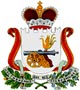 СОВЕТ ДЕПУТАТОВ ДЕМИДОВСКОГО ГОРОДСКОГО ПОСЕЛЕНИЯДЕМИДОВСКОГО РАЙОНА СМОЛЕНСКОЙ ОБЛАСТИРЕШЕНИЕОт  27 сентября  2022 года                                                                                                                                             № 52О внесении изменений в решение Совета депутатов Демидовского городского поселения Демидовского района Смоленской области от 28.12.2021 №90 «О бюджете Демидовского городского поселения Демидовского района Смоленской области на 2022 год и на плановый период 2023 и 2024 годов»Руководствуясь Федеральным законом от 06.10.2003 № 131- ФЗ «Об общих принципах организации местного самоуправления в Российской Федерации», Бюджетным кодексом Российской Федерации, областным законом «Об областном бюджете на 2022 год и на плановый период 2023 и 2024 годов», Уставом  Демидовского городского поселения Демидовского района Смоленской области Совет депутатов Демидовского городского поселения Демидовского района Смоленской области Р Е Ш И Л:Внести в решение Совета депутатов Демидовского городского поселения Демидовского района Смоленской области от 28.12.2021 №90 «О бюджете Демидовского городского поселения Демидовского района Смоленской области на 2022 год и на плановый период 2023 и 2024 годов» с учетом изменений принятых решениями № 14 от 22.03.2022 года,  №34 от 27.05.2022 года следующие изменения:1.Пункт 1статьи 1 изложить в новой редакции:Статья 1«1. Утвердить основные характеристики бюджета Демидовского городского поселения Демидовского района Смоленской области (далее - местный бюджет) на 2022 год:1) общий объем доходов местного бюджета в сумме 126 668,6 рублей, в том числе объем безвозмездных поступлений в сумме 113 627,8тыс. рублей, из которых объем получаемых межбюджетных трансфертов 113 627,8 тыс. рублей;2) общий объем расходов местного бюджета в сумме 127 250,3 рублей;3) предельный размер дефицита  местного бюджета  в сумме 581,6тыс. рублей (в том числе за счет остатков на счете по состоянию на 01.01.2022 года согласно пункта 3 статьи 92.1 Бюджетного кодекса Российской Федерации в сумме 581,6 тыс. рублей), что составляет 4,46 процента  от утвержденного общего  годового  объема  доходов  местного бюджета без учета  утвержденного  объема  безвозмездных  поступлений.».2. Пункт 1 статьи 9 изложить в новой редакции:                « 1.Утвердить объем бюджетных ассигнований на финансовое обеспечение реализации  муниципальных программ в 2022 году в сумме 114 577,4  рублей, в 2023 году в сумме 153 870,7 тыс. рублей, в 2024 году в сумме 133 736,7 тыс. рублей.»3. Статью 10 изложить в новой редакции:Статья 10«1. Утвердить объем бюджетных ассигнований дорожного фонда Демидовского городского поселения Демидовского района Смоленской области:1) на 2022 год в сумме 23 197,3 тыс. рублей;2) на 2023 год в сумме  143 061,5 тыс. рублей;3) на 2024 год в сумме 122 940,1 тыс. рублей.»4.Статью 11 изложить в новой редакции:Статья 11«1.Установить, что  в соответствии  со ст.78 Бюджетного кодекса Российской Федерации из местного бюджета предоставляются субсидии юридическим лицам (за исключением субсидий муниципальным учреждениям) - производителям товаров, работ, услуг в целях возмещения затрат:- не компенсированных доходами от сбора за проезд, в связи с государственным регулированием тарифов по данному виду сообщения, в рамках реализации муниципальной программы «Развитие дорожно-транспортного комплекса Демидовского городского поселения Демидовского района Смоленской области»:1) в 2022 году  в сумме 0,0 тыс. рублей;2) в 2023 году  в сумме 0,0 тыс. рублей;3) в 2024 году в сумме  0,0 тыс. рублей;- по обеспечению первичных мер пожарной безопасности в границах населенных пунктов Демидовского городского поселения Демидовского района Смоленской области:1) в 2022 году  в сумме 0,00 тыс. рублей;2) в 2023 году  в сумме 0,00 тыс.рублей;3) в 2024 году в сумме  0,00 тыс. рублей;-по осуществлению мероприятий по обеспечению безопасности людей на водных объектах, охрану их жизни и здоровья на территории Демидовского городского поселения Демидовского района Смоленской области:1) в 2022 году  в сумме 140,00 тыс. рублей;2) в 2023 году  в сумме 140,00 тыс.рублей;3) в 2024 году в сумме  140,00 тыс. рублей;      - по ремонту линии водопровода на территории Демидовского городского поселения Демидовского района Смоленской области:1) в 2022 году  в сумме 2600,0 тыс. рублей;2) в 2023 году  в сумме 1200,00 тыс.рублей;3) в 2024 году в сумме  1200,00 тыс. рублей;     - не компенсированных доходами, по городской бане :1) в 2022 году  в сумме 1400,00 тыс. рублей;2) в 2023 году  в сумме 1400,00 тыс.рублей;3) в 2024 году в сумме  1400,00 тыс. рублей;-не компенсированных доходами по благоустройству Демидовского городского поселения Демидовского района Смоленской области:1) в 2022 году  в сумме 1691,8 тыс. рублей;2) в 2023 году  в сумме 1600,0 тыс.рублей;3) в 2024 году в сумме  1600,0 тыс. рублей;- по содержанию и текущему ремонту дорог в границах населенных пунктов Демидовского городского поселения Демидовского района Смоленской области, в рамках реализации муниципальной программы «Развитие дорожно-транспортного комплекса Демидовского городского поселения Демидовского района Смоленской области»:1) в 2022 году в сумме  7017,3 тыс. рублей;2) в 2023 году в сумме  7881,5 тыс. рублей;3) в 2024 году в сумме  7940,1 тыс. рублей.            2. Категории и (или) критерии отбора юридических лиц (за исключением муниципальных  учреждений),индивиду- альных предпринимателей, физических лиц – производителей товаров, работ, услуг, имеющих право на получение субси-дий, указанных в части 1 настоящей статьи, условия и порядок предоставления субсидий указанным лицам, а также резуль-таты их предоставления, порядок их возврата в случае нарушения условий, установленных при их предоставлении, случаи и порядок возврата в текущем финансовом году получателем субсидий остатков субсидий, предоставленных в целях фи-нансового обеспечения затрат в связи с производством (реализацией) товаров, выполнением работ, оказанием услуг,  не использованных в отчетном финансовом году (за исключением субсидий, предоставленных в пределах суммы, необхо-димой для оплаты денежных обязательств получателя субсидии, источником финансового обеспечения которых являются указанные субсидии), а также положение об осуществлении в отношении получателей субсидий и лиц, указанных в пункте 5 статьи 78 Бюджетного кодекса Российской Федерации,  проверок главным распорядителем (распорядителем) бюджетных средств, предоставляющим субсидии, соблюдения ими порядка и условий предоставления субсидий, в том числе в части достижения результатов их предоставления, а также проверок  органами муниципального финансового контроля в соответствии со статьями 268.1 и 269.2 Бюджетного кодекса Российской Федерации определяются нормативными правовыми актами Администрации муниципального образования «Демидовский район» Смоленской области.3. Утвердить объем субсидий  некоммерческим организациям, не являющимся муниципальными бюджетными учреждениями, муниципальными автономными учреждениями и муниципальными казенными учреждениями,  в целях возмещения затрат, связанных с их  уставной деятельностью: 1) в 2022 году в сумме 0,00 тыс.руб;2) в 2023 году в сумме 0,00 тыс.руб.;3) в 2024 году в сумме 0,00 тыс.руб.4. Порядок определения объема и предоставления субсидий из местного бюджета некоммерческим организациям, не являющимся муниципальными бюджетными учреждениями, муниципальными автономными учреждениями и муниципальными казенными учреждениями, устанавливается Администрацией муниципального образования «Демидовский район» Смоленской области.»5.Статью 12 изложить в новой редакции:Статья 12 «Утвердить объем бюджетных ассигнований на осуществление бюджетных инвестиций в форме капитальных вложений в объекты капитального строительства  собственности Демидовского городского поселения Демидовского района Смоленской области или приобретение объектов недвижимого имущества в  собственность Демидовского городского поселения Демидовского района Смоленской области в соответствии c решениями, принимаемыми в порядке, установленном Администрацией муниципального образования «Демидовский район» Смоленской области:1) на 2022 год в сумме   31 864,9 тыс. рублей;2) на 2023 год в сумме   0,00 тыс. рублей;3) на 2024 год в сумме  0,00 тыс. рублей.»6.Статью 12 изложить в новой редакции:Статья 13 «Утвердить в составе расходов местного бюджета резервный фонд Администрации муниципального образования «Демидовский район» Смоленской области:1) на 2022 год в размере 50,00 тыс. рублей, что составляет 0,039 процента от общего объема расходов;2) на 2023 год в размере 50,00 тыс. рублей, что составляет 0,03 процента от общего объема расходов;3) на 2024 год в размере 50,00 тыс. рублей, что составляет 0,03 процента от общего объема расходов.»10.Приложение 9 изложить в новой редакции:Приложение 9 к решению «О бюджете Демидовского городского поселенияДемидовского района Смоленскойобласти на 2022 год и на плановый период 2023 и 2024годов»Распределение бюджетных ассигнований по целевым статьям (муниципальным программам и непрограммным направлениям деятельности), группам (группам и подгруппам) видов расходов классификации расходов бюджетов на 2022год                                                                                                                                                                      (рублей)11.Приложение 11 изложить в новой редакции:Приложение 11 к решению «О бюджете Демидовского городского поселенияДемидовского района Смоленскойобласти на 2022 год и на плановый период 2023 и 2024годов»Ведомственная структура расходов местного бюджета (распределение бюджетных ассигнований по главным распорядителям бюджетных средств, разделам, подразделам, целевым статьям (муниципальным программам и непрограммным направлениям деятельности), группам (группам и подгруппам) видов расходов классификации расходов бюджетов) на 2022 год(рублей)12.Приложение 13 изложить в новой редакции:Приложение 13 к решению «О бюджете Демидовского городского поселенияДемидовского района Смоленскойобласти на 2022 год и на плановый период 2023 и 2024годов»Распределение бюджетных ассигнований по муниципальным программам и непрограммным направлениям деятельности на 2022 год                                                                                                                                                                 (рублей)Глава муниципального образованияДемидовского городского поселенияДемидовского района Смоленской области                                                                                          В.К. Матвеев7.Приложение 1 изложить в новой редакции:Приложение 17.Приложение 1 изложить в новой редакции:Приложение 1к решению "О бюджетек решению "О бюджетеДемидовского городского поселенияДемидовского городского поселенияДемидовского района СмоленскойДемидовского района Смоленскойобласти на 2022 год и на плановый периодобласти на 2022 год и на плановый период2023 и 2024 годов»2023 и 2024 годов»Источники финансирования дефицита местного бюджета на 2022 годИсточники финансирования дефицита местного бюджета на 2022 годИсточники финансирования дефицита местного бюджета на 2022 годИсточники финансирования дефицита местного бюджета на 2022 годКодНаименование кода группы, подгруппы, статьи, вида источника финансирования дефицитов бюджетов, кода классификации операций сектора государственного управления, относящихся к источникам финансирования дефицитов бюджетов Российской ФедерацииНаименование кода группы, подгруппы, статьи, вида источника финансирования дефицитов бюджетов, кода классификации операций сектора государственного управления, относящихся к источникам финансирования дефицитов бюджетов Российской ФедерацииСумм(тыс.руб.)122301 00 00 00 00 0000 000ИСТОЧНИКИ  ВНУТРЕННЕГО ФИНАНСИРОВАНИЯ ДЕФИЦИТОВ БЮДЖЕТОВИСТОЧНИКИ  ВНУТРЕННЕГО ФИНАНСИРОВАНИЯ ДЕФИЦИТОВ БЮДЖЕТОВ581,601 03 00 00 00 0000 000Бюджетные кредиты из других бюджетов бюджетной системы Российской ФедерацииБюджетные кредиты из других бюджетов бюджетной системы Российской Федерации0,0001 03 01 00 00 0000 700Привлечение бюджетных кредитов из других бюджетов бюджетной системы Российской Федерации в валюте Российской ФедерацииПривлечение бюджетных кредитов из других бюджетов бюджетной системы Российской Федерации в валюте Российской Федерации0,0001 03 01 00 13 0000 710  Привлечение кредитов из других бюджетов бюджетной системы Российской Федерации  бюджетами городских поселений в валюте Российской Федерации  Привлечение кредитов из других бюджетов бюджетной системы Российской Федерации  бюджетами городских поселений в валюте Российской Федерации0,0001 03 01 00 00 0000 800Погашение бюджетных кредитов, полученных из других бюджетов бюджетной системы Российской Федерации в валюте Российской ФедерацииПогашение бюджетных кредитов, полученных из других бюджетов бюджетной системы Российской Федерации в валюте Российской Федерации0,0001 03 01 00 13 0000 810Погашение бюджетами городских поселений кредитов из других бюджетов бюджетной системы Российской Федерации в валюте Российской ФедерацииПогашение бюджетами городских поселений кредитов из других бюджетов бюджетной системы Российской Федерации в валюте Российской Федерации0,0001 05 00 00 00 0000 000Изменение остатков средств на счетах по учету средств бюджетаИзменение остатков средств на счетах по учету средств бюджета581,601 05 00 00 00 0000 500Увеличение остатков средств бюджетовУвеличение остатков средств бюджетов-127 831,901 05 02 00 00 0000 500Увеличение прочих остатков средств бюджетовУвеличение прочих остатков средств бюджетов-127 831,901 05 02 01 00 0000 510Увеличение прочих остатков денежных средств бюджетовУвеличение прочих остатков денежных средств бюджетов-127 831,901 05 02 01 13 0000 510Увеличение прочих остатков денежных средств  бюджетов городских поселенийУвеличение прочих остатков денежных средств  бюджетов городских поселений-127 831,901 05 00 00 00 0000 600Уменьшение остатков средств бюджетовУменьшение остатков средств бюджетов127 250,301 05 02 00 00 0000 600Уменьшение прочих остатков средств бюджетовУменьшение прочих остатков средств бюджетов127 250,301 05 02 01 00 0000 610Уменьшение прочих остатков денежных средств бюджетовУменьшение прочих остатков денежных средств бюджетов127 250,301 05 02 01 13 0000 610Уменьшение прочих остатков денежных средств бюджетов городских поселенийУменьшение прочих остатков денежных средств бюджетов городских поселений127 250,3ИТОГОИТОГОИТОГО581,68.Приложение 5 изложить в новой редакции:Приложение 58.Приложение 5 изложить в новой редакции:Приложение 58.Приложение 5 изложить в новой редакции:Приложение 58.Приложение 5 изложить в новой редакции:Приложение 58.Приложение 5 изложить в новой редакции:Приложение 5                к решению «О бюджете                к решению «О бюджете                к решению «О бюджете                к решению «О бюджете                к решению «О бюджете                                      Демидовского городского поселения                                      Демидовского городского поселения                                      Демидовского городского поселения                                      Демидовского городского поселения                                      Демидовского городского поселения                                   Демидовского района Смоленской                                   Демидовского района Смоленской                                   Демидовского района Смоленской                                   Демидовского района Смоленской                                   Демидовского района Смоленской                                   области на 2022 год и на плановый                   период 2023и 2024годов                                   области на 2022 год и на плановый                   период 2023и 2024годов                                   области на 2022 год и на плановый                   период 2023и 2024годов                                   области на 2022 год и на плановый                   период 2023и 2024годов                                   области на 2022 год и на плановый                   период 2023и 2024годовПрогнозируемые безвозмездные поступления в местный бюджет на 2022 годПрогнозируемые безвозмездные поступления в местный бюджет на 2022 годПрогнозируемые безвозмездные поступления в местный бюджет на 2022 годПрогнозируемые безвозмездные поступления в местный бюджет на 2022 годПрогнозируемые безвозмездные поступления в местный бюджет на 2022 год                                                                                                                                                                 (тыс. рублей)                                                                                                                                                                 (тыс. рублей)                                                                                                                                                                 (тыс. рублей)                                                                                                                                                                 (тыс. рублей)                                                                                                                                                                 (тыс. рублей)Наименование кода дохода бюджета Наименование кода дохода бюджета СуммаСуммаСуммаКодКодНаименование кода дохода бюджета Наименование кода дохода бюджета СуммаСуммаСумма  2 00 00000 00 0000 000  2 00 00000 00 0000 000БЕЗВОЗМЕЗДНЫЕ ПОСТУПЛЕНИЯБЕЗВОЗМЕЗДНЫЕ ПОСТУПЛЕНИЯ113 627,8113 627,8113 627,8  2 02 00000 00 0000 000  2 02 00000 00 0000 000Безвозмездные поступления из других бюджетов бюджетной системы Российской ФедерацииБезвозмездные поступления из других бюджетов бюджетной системы Российской Федерации113 627,8113 627,8113 627,8  2 02 16000 00 0000 150  2 02 16000 00 0000 150Дотации из других бюджетов бюджетной системы Российской ФедерацииДотации из других бюджетов бюджетной системы Российской Федерации9 168,59 168,59 168,5  2 02 16001 00 0000 150  2 02 16001 00 0000 150Дотации на выравнивание бюджетной обеспеченности из бюджетов муниципальных районов, городских округов с внутригородским делениемДотации на выравнивание бюджетной обеспеченности из бюджетов муниципальных районов, городских округов с внутригородским делением9 168,59 168,59 168,5  2 02 16001 13 0000 150  2 02 16001 13 0000 150Дотации бюджетам городских поселений на выравнивание бюджетной обеспеченности из бюджетов муниципальных районовДотации бюджетам городских поселений на выравнивание бюджетной обеспеченности из бюджетов муниципальных районов9 168,59 168,59 168,52 02 20000 00 0000 1502 02 20000 00 0000 150Субсидии бюджетам бюджетной системы Российской Федерации(межбюджетных трансфертовСубсидии бюджетам бюджетной системы Российской Федерации(межбюджетных трансфертов47 473,847 473,847 473,82 02 25243 00 0000 1502 02 25243 00 0000 150Субсидии бюджетам на строительство и  реконструкцию (модернизацию) объектов питьевого водоснабженияСубсидии бюджетам на строительство и  реконструкцию (модернизацию) объектов питьевого водоснабжения26 505,426 505,426 505,42 02 25243 13 0000 1502 02 25243 13 0000 150Субсидии бюджетам городских поселений на строительство и  реконструкцию (модернизацию) объектов питьевого водоснабженияСубсидии бюджетам городских поселений на строительство и  реконструкцию (модернизацию) объектов питьевого водоснабжения26 505,426 505,426 505,42 02 25555 00 0000 1502 02 25555 00 0000 150Субсидии бюджетам на реализацию программ формирования современной городской средыСубсидии бюджетам на реализацию программ формирования современной городской среды3 355,63 355,63 355,62 02 25555 13 0000 1502 02 25555 13 0000 150Субсидии бюджетам городских поселений на поддержку государственных программ субъектов Российской Федерации и муниципальных программ формирования современной городской средыСубсидии бюджетам городских поселений на поддержку государственных программ субъектов Российской Федерации и муниципальных программ формирования современной городской среды3 355,63 355,63 355,62 02 29999 00 0000 1502 02 29999 00 0000 150Прочие субсидииПрочие субсидии24 598,324 598,324 598,32 02 29999 13 0000 1502 02 29999 13 0000 150Прочие субсидии бюджетам городских поселенийПрочие субсидии бюджетам городских поселений24 598,324 598,324 598,32 02 40000 00 0000 1502 02 40000 00 0000 150Иные межбюджетные трансфертыИные межбюджетные трансферты50 000,0050 000,0050 000,002 02 45424 13 0000 1502 02 45424 13 0000 150Межбюджетные трансферты, передаваемые бюджетам городских поселений на создание комфортной городской среды в малых городах и исторических поселениях - победителях Всероссийского конкурса лучших проектов создания комфортной городской средыМежбюджетные трансферты, передаваемые бюджетам городских поселений на создание комфортной городской среды в малых городах и исторических поселениях - победителях Всероссийского конкурса лучших проектов создания комфортной городской среды50 000,0050 000,0050 000,00113 627,8113 627,8113 627,89.Приложение 7 изложить в новой редакции:Приложение 7 к решению «О бюджетеДемидовского городского поселения Демидовского района Смоленской                                  области на 2022 год и на плановыйпериод 2023 и 2024 годовРаспределение бюджетных ассигнований по разделам, подразделам, целевым статьям (муниципальным программам и непрограммным направлениям деятельности), группам и подгруппам видов расходов классификации расходов бюджетов на 2022 год( рублей) 9.Приложение 7 изложить в новой редакции:Приложение 7 к решению «О бюджетеДемидовского городского поселения Демидовского района Смоленской                                  области на 2022 год и на плановыйпериод 2023 и 2024 годовРаспределение бюджетных ассигнований по разделам, подразделам, целевым статьям (муниципальным программам и непрограммным направлениям деятельности), группам и подгруппам видов расходов классификации расходов бюджетов на 2022 год( рублей) 9.Приложение 7 изложить в новой редакции:Приложение 7 к решению «О бюджетеДемидовского городского поселения Демидовского района Смоленской                                  области на 2022 год и на плановыйпериод 2023 и 2024 годовРаспределение бюджетных ассигнований по разделам, подразделам, целевым статьям (муниципальным программам и непрограммным направлениям деятельности), группам и подгруппам видов расходов классификации расходов бюджетов на 2022 год( рублей) 9.Приложение 7 изложить в новой редакции:Приложение 7 к решению «О бюджетеДемидовского городского поселения Демидовского района Смоленской                                  области на 2022 год и на плановыйпериод 2023 и 2024 годовРаспределение бюджетных ассигнований по разделам, подразделам, целевым статьям (муниципальным программам и непрограммным направлениям деятельности), группам и подгруппам видов расходов классификации расходов бюджетов на 2022 год( рублей) 9.Приложение 7 изложить в новой редакции:Приложение 7 к решению «О бюджетеДемидовского городского поселения Демидовского района Смоленской                                  области на 2022 год и на плановыйпериод 2023 и 2024 годовРаспределение бюджетных ассигнований по разделам, подразделам, целевым статьям (муниципальным программам и непрограммным направлениям деятельности), группам и подгруппам видов расходов классификации расходов бюджетов на 2022 год( рублей) 9.Приложение 7 изложить в новой редакции:Приложение 7 к решению «О бюджетеДемидовского городского поселения Демидовского района Смоленской                                  области на 2022 год и на плановыйпериод 2023 и 2024 годовРаспределение бюджетных ассигнований по разделам, подразделам, целевым статьям (муниципальным программам и непрограммным направлениям деятельности), группам и подгруппам видов расходов классификации расходов бюджетов на 2022 год( рублей) НаименованиеНаименованиеРазделПодразделЦелевая статья расходовВид расходовСУММАСУММАСУММА11356777 ОБЩЕГОСУДАРСТВЕННЫЕ ВОПРОСЫ ОБЩЕГОСУДАРСТВЕННЫЕ ВОПРОСЫ01000000000000000913 640,60913 640,60913 640,60Функционирование законодательных (представительных) органов государственной власти и представительных органов муниципальных образованийФункционирование законодательных (представительных) органов государственной власти и представительных органов муниципальных образований01030000000000000801 070,60801 070,60801 070,60Обеспечение деятельности представительного органа муниципального образованияОбеспечение деятельности представительного органа муниципального образования01037500000000000801 070,60801 070,60801 070,60Расходы на обеспечение деятельности представительного органа муниципального образованияРасходы на обеспечение деятельности представительного органа муниципального образования01037590000000000801 070,60801 070,60801 070,60Расходы на обеспечение функций органов местного самоуправленияРасходы на обеспечение функций органов местного самоуправления01037590000140000801 070,60801 070,60801 070,60Расходы на выплаты персоналу в целях обеспечения выполнения функций государственными (муниципальными) органами, казенными учреждениями, органами управления государственными внебюджетными фондамиРасходы на выплаты персоналу в целях обеспечения выполнения функций государственными (муниципальными) органами, казенными учреждениями, органами управления государственными внебюджетными фондами01037590000140100590 170,60590 170,60590 170,60Расходы на выплаты персоналу государственных (муниципальных) органовРасходы на выплаты персоналу государственных (муниципальных) органов01037590000140120590 170,60590 170,60590 170,60Закупка товаров, работ и услуг для обеспечения государственных (муниципальных) нуждЗакупка товаров, работ и услуг для обеспечения государственных (муниципальных) нужд01037590000140200210 900,00210 900,00210 900,00Иные закупки товаров, работ и услуг для обеспечения государственных (муниципальных) нуждИные закупки товаров, работ и услуг для обеспечения государственных (муниципальных) нужд01037590000140240210 900,00210 900,00210 900,00Обеспечение деятельности финансовых, налоговых и таможенных органов и органов финансового (финансово-бюджетного) надзораОбеспечение деятельности финансовых, налоговых и таможенных органов и органов финансового (финансово-бюджетного) надзора0106000000000000027 000,0027 000,0027 000,00Межбюджетные трансферты из бюджетов поселений бюджету муниципального района и из бюджета муниципального района бюджетам поселений в соответствии с заключенными соглашениямиМежбюджетные трансферты из бюджетов поселений бюджету муниципального района и из бюджета муниципального района бюджетам поселений в соответствии с заключенными соглашениями0106920000000000027 000,0027 000,0027 000,00Переданные полномочия по соглашению из бюджета Демидовского городского поселения в муниципальный район по контрольно-счетному органуПереданные полномочия по соглашению из бюджета Демидовского городского поселения в муниципальный район по контрольно-счетному органу010692000П105000027 000,0027 000,0027 000,00Межбюджетные трансфертыМежбюджетные трансферты010692000П105050027 000,0027 000,0027 000,00Иные межбюджетные трансфертыИные межбюджетные трансферты010692000П105054027 000,0027 000,0027 000,00Резервные фондыРезервные фонды0111000000000000050 000,0050 000,0050 000,00Резервные фонды администрацийРезервные фонды администраций0111890000000000050 000,0050 000,0050 000,00Расходы за счет средств резервного фонда Администрации поселенияРасходы за счет средств резервного фонда Администрации поселения0111890002888000050 000,0050 000,0050 000,00Иные бюджетные ассигнованияИные бюджетные ассигнования0111890002888080050 000,0050 000,0050 000,00Резервные средстваРезервные средства0111890002888087050 000,0050 000,0050 000,00Другие общегосударственные вопросыДругие общегосударственные вопросы0113000000000000035 570,0035 570,0035 570,00Выполнение других обязательств государстваВыполнение других обязательств государства0113860000000000035 570,0035 570,0035 570,00Расходы на обеспечение деятельности полномочий муниципального образованияРасходы на обеспечение деятельности полномочий муниципального образования0113860000016000010 000,0010 000,0010 000,00Закупка товаров, работ и услуг для обеспечения государственных (муниципальных) нуждЗакупка товаров, работ и услуг для обеспечения государственных (муниципальных) нужд0113860000016020010 000,0010 000,0010 000,00Иные закупки товаров, работ и услуг для обеспечения государственных (муниципальных) нуждИные закупки товаров, работ и услуг для обеспечения государственных (муниципальных) нужд0113860000016024010 000,0010 000,0010 000,00 Исполнение судебных актов Российской Федерации и мировых соглашений по возмещению вреда, причиненного в результате незаконных действий (бездействий) органов государственной власти (государственных органов) либо должностных лиц этих органов, а также в результате деятельности казенных учреждений Исполнение судебных актов Российской Федерации и мировых соглашений по возмещению вреда, причиненного в результате незаконных действий (бездействий) органов государственной власти (государственных органов) либо должностных лиц этих органов, а также в результате деятельности казенных учреждений011386000203600005 000,005 000,005 000,00Иные бюджетные ассигнованияИные бюджетные ассигнования011386000203608005 000,005 000,005 000,00Исполнение судебных актовИсполнение судебных актов011386000203608305 000,005 000,005 000,00Уплата членских взносовУплата членских взносов0113860002241000020 570,0020 570,0020 570,00Иные бюджетные ассигнованияИные бюджетные ассигнования0113860002241080020 570,0020 570,0020 570,00Уплата налогов, сборов и иных платежейУплата налогов, сборов и иных платежей0113860002241085020 570,0020 570,0020 570,00НАЦИОНАЛЬНАЯ БЕЗОПАСНОСТЬ И ПРАВООХРАНИТЕЛЬНАЯ ДЕЯТЕЛЬНОСТЬНАЦИОНАЛЬНАЯ БЕЗОПАСНОСТЬ И ПРАВООХРАНИТЕЛЬНАЯ ДЕЯТЕЛЬНОСТЬ0300000000000000024 584,6424 584,6424 584,64Защита населения и территории от чрезвычайных ситуаций природного и техногенного характера, пожарная безопасностьЗащита населения и территории от чрезвычайных ситуаций природного и техногенного характера, пожарная безопасность0310000000000000024 584,6424 584,6424 584,64Предупреждение и ликвидация последствий чрезвычайных ситуаций и стихийных бедствий природного и техногенного характераПредупреждение и ликвидация последствий чрезвычайных ситуаций и стихийных бедствий природного и техногенного характера0310830000000000024 584,6424 584,6424 584,64Расходы на обеспечение деятельности полномочий муниципального образованияРасходы на обеспечение деятельности полномочий муниципального образования0310830000016000024 584,6424 584,6424 584,64Закупка товаров, работ и услуг для обеспечения государственных (муниципальных) нуждЗакупка товаров, работ и услуг для обеспечения государственных (муниципальных) нужд0310830000016020024 584,6424 584,6424 584,64Иные закупки товаров, работ и услуг для обеспечения государственных (муниципальных) нуждИные закупки товаров, работ и услуг для обеспечения государственных (муниципальных) нужд0310830000016024024 584,6424 584,6424 584,64НАЦИОНАЛЬНАЯ ЭКОНОМИКАНАЦИОНАЛЬНАЯ ЭКОНОМИКА0400000000000000028 142 045,1928 142 045,1928 142 045,19Водное хозяйствоВодное хозяйство04060000000000000140 000,00140 000,00140 000,00Осуществление отдельных полномочий в области водных отношенийОсуществление отдельных полномочий в области водных отношений04068700000000000140 000,00140 000,00140 000,00Субсидии юридическим лицам (за исключением муниципальных учреждений)Субсидии юридическим лицам (за исключением муниципальных учреждений)04068700060580000140 000,00140 000,00140 000,00Иные бюджетные ассигнованияИные бюджетные ассигнования04068700060580800140 000,00140 000,00140 000,00Субсидии юридическим лицам (кроме некоммерческих организаций), индивидуальным предпринимателям, физическим лицам - производителям товаров, работ, услугСубсидии юридическим лицам (кроме некоммерческих организаций), индивидуальным предпринимателям, физическим лицам - производителям товаров, работ, услуг04068700060580810140 000,00140 000,00140 000,00ТранспортТранспорт04080000000000000140 000,00140 000,00140 000,00Муниципальная программа "Развитие дорожно-транспортного комплекса Демидовского городского поселения Демидовского района Смоленской области"Муниципальная программа "Развитие дорожно-транспортного комплекса Демидовского городского поселения Демидовского района Смоленской области"04083300000000000140 000,00140 000,00140 000,00Комплексы процессных мероприятийКомплексы процессных мероприятий04083340000000000140 000,00140 000,00140 000,00Комплекс процессных мероприятий «Создание условий для обеспечения транспортного обслуживания населения на городских маршрутах в границах муниципального образования «Демидовский район» Смоленской области»Комплекс процессных мероприятий «Создание условий для обеспечения транспортного обслуживания населения на городских маршрутах в границах муниципального образования «Демидовский район» Смоленской области»04083340300000000140 000,00140 000,00140 000,00Расходы на обеспечение деятельности полномочий муниципального образованияРасходы на обеспечение деятельности полномочий муниципального образования04083340300160000140 000,00140 000,00140 000,00Закупка товаров, работ и услуг для обеспечения государственных (муниципальных) нуждЗакупка товаров, работ и услуг для обеспечения государственных (муниципальных) нужд04083340300160200140 000,00140 000,00140 000,00Иные закупки товаров, работ и услуг для обеспечения государственных (муниципальных) нуждИные закупки товаров, работ и услуг для обеспечения государственных (муниципальных) нужд04083340300160240140 000,00140 000,00140 000,00Дорожное хозяйство (дорожные фонды)Дорожное хозяйство (дорожные фонды)0409000000000000027 692 045,1927 692 045,1927 692 045,19Муниципальная программа "Развитие дорожно-транспортного комплекса Демидовского городского поселения Демидовского района Смоленской области"Муниципальная программа "Развитие дорожно-транспортного комплекса Демидовского городского поселения Демидовского района Смоленской области"0409330000000000027 692 045,1927 692 045,1927 692 045,19Комплексы процессных мероприятийКомплексы процессных мероприятий0409334000000000027 692 045,1927 692 045,1927 692 045,19Комплекс процессных мероприятий «Капитальный ремонт асфальтобетонного покрытия участка автомобильной дороги общего пользования местного значения»Комплекс процессных мероприятий «Капитальный ремонт асфальтобетонного покрытия участка автомобильной дороги общего пользования местного значения»0409334010000000020 514 725,9020 514 725,9020 514 725,90Расходы на текущие и капитальные ремонты зданий и сооружений муниципальных учрежденийРасходы на текущие и капитальные ремонты зданий и сооружений муниципальных учреждений04093340102250000314 525,61314 525,61314 525,61Закупка товаров, работ и услуг для обеспечения государственных (муниципальных) нуждЗакупка товаров, работ и услуг для обеспечения государственных (муниципальных) нужд04093340102250200314 525,61314 525,61314 525,61Иные закупки товаров, работ и услуг для обеспечения государственных (муниципальных) нуждИные закупки товаров, работ и услуг для обеспечения государственных (муниципальных) нужд04093340102250240314 525,61314 525,61314 525,61Финансирование дорожной деятельности в отношении автомобильных дорог общего пользования регионального или межмуниципального, местного значения (автомобильные дороги общего пользования местного значения)Финансирование дорожной деятельности в отношении автомобильных дорог общего пользования регионального или межмуниципального, местного значения (автомобильные дороги общего пользования местного значения)0409334015784100020 200 200,2920 200 200,2920 200 200,29 Закупка товаров, работ и услуг для обеспечения государственных (муниципальных) нужд Закупка товаров, работ и услуг для обеспечения государственных (муниципальных) нужд0409334015784120020 200 200,2920 200 200,2920 200 200,29Иные закупки товаров, работ и услуг для обеспечения государственных (муниципальных) нуждИные закупки товаров, работ и услуг для обеспечения государственных (муниципальных) нужд0409334015784124020 200 200,2920 200 200,2920 200 200,29Комплекс процессных мероприятий «Ремонт и содержание автомобильных дорог общего пользования местного значения»Комплекс процессных мероприятий «Ремонт и содержание автомобильных дорог общего пользования местного значения»040933402000000007 017 319,297 017 319,297 017 319,29Субсидии юридическим лицам (за исключением муниципальных учреждений)Субсидии юридическим лицам (за исключением муниципальных учреждений)040933402605800004 000 000,004 000 000,004 000 000,00Иные бюджетные ассигнованияИные бюджетные ассигнования040933402605808004 000 000,004 000 000,004 000 000,00Субсидии юридическим лицам (кроме некоммерческих организаций), индивидуальным предпринимателям, физическим лицам - производителям товаров, работ, услугСубсидии юридическим лицам (кроме некоммерческих организаций), индивидуальным предпринимателям, физическим лицам - производителям товаров, работ, услуг040933402605808104 000 000,004 000 000,004 000 000,00Субсидии юридическим лицам (за исключением муниципальных учреждений) на содержание  и ремонт автомобильных дорог общего пользования из дорожного фондаСубсидии юридическим лицам (за исключением муниципальных учреждений) на содержание  и ремонт автомобильных дорог общего пользования из дорожного фонда040933402610500003 017 319,293 017 319,293 017 319,29Иные бюджетные ассигнованияИные бюджетные ассигнования040933402610508003 017 319,293 017 319,293 017 319,29Субсидии юридическим лицам (кроме некоммерческих организаций), индивидуальным предпринимателям, физическим лицам - производителям товаров, работ, услугСубсидии юридическим лицам (кроме некоммерческих организаций), индивидуальным предпринимателям, физическим лицам - производителям товаров, работ, услуг040933402610508103 017 319,293 017 319,293 017 319,29Комплекс процессных мероприятий "Разработка комплексной схемы организации дорожного движения "Комплекс процессных мероприятий "Разработка комплексной схемы организации дорожного движения "0409334040000000050 000,0050 000,0050 000,00Расходы на обеспечение деятельности полномочий муниципального образованияРасходы на обеспечение деятельности полномочий муниципального образования0409334040016000050 000,0050 000,0050 000,00Закупка товаров, работ и услуг для обеспечения государственных (муниципальных) нуждЗакупка товаров, работ и услуг для обеспечения государственных (муниципальных) нужд0409334040016020050 000,0050 000,0050 000,00Иные закупки товаров, работ и услуг для обеспечения государственных (муниципальных) нуждИные закупки товаров, работ и услуг для обеспечения государственных (муниципальных) нужд0409334040016024050 000,0050 000,0050 000,00Комплекс процессных мероприятий "Паспортизация автомобильных дорог общего пользования местного значения"Комплекс процессных мероприятий "Паспортизация автомобильных дорог общего пользования местного значения"0409334050000000010 000,0010 000,0010 000,00Расходы на обеспечение деятельности полномочий муниципального образованияРасходы на обеспечение деятельности полномочий муниципального образования0409334050016000010 000,0010 000,0010 000,00Закупка товаров, работ и услуг для обеспечения государственных (муниципальных) нуждЗакупка товаров, работ и услуг для обеспечения государственных (муниципальных) нужд0409334050016020010 000,0010 000,0010 000,00Иные закупки товаров, работ и услуг для обеспечения государственных (муниципальных) нуждИные закупки товаров, работ и услуг для обеспечения государственных (муниципальных) нужд0409334050016024010 000,0010 000,0010 000,00Комплекс процессных мероприятий «Оценка уязвимости объектов транспортной инфраструктуры на территории Демидовского городского поселения Демидовского района Смоленской областиКомплекс процессных мероприятий «Оценка уязвимости объектов транспортной инфраструктуры на территории Демидовского городского поселения Демидовского района Смоленской области04093340600000000100 000,00100 000,00100 000,00Расходы на обеспечение деятельности полномочий муниципального образованияРасходы на обеспечение деятельности полномочий муниципального образования04093340600160000100 000,00100 000,00100 000,00Закупка товаров, работ и услуг для обеспечения государственных (муниципальных) нуждЗакупка товаров, работ и услуг для обеспечения государственных (муниципальных) нужд04093340600160200100 000,00100 000,00100 000,00    Иные закупки товаров, работ и услуг для обеспечения государственных (муниципальных) нужд    Иные закупки товаров, работ и услуг для обеспечения государственных (муниципальных) нужд04093340600160240100 000,00100 000,00100 000,00Другие вопросы в области национальной экономикиДругие вопросы в области национальной экономики04120000000000000 170 000,00 170 000,00 170 000,00Оценка недвижимости, признание прав и регулирование отношений по муниципальной собственностиОценка недвижимости, признание прав и регулирование отношений по муниципальной собственности04128500000000000170 000,00170 000,00170 000,00Расходы на обеспечение деятельности полномочий муниципального образованияРасходы на обеспечение деятельности полномочий муниципального образования04128500000160000 170 000,00 170 000,00 170 000,00Закупка товаров, работ и услуг для обеспечения государственных (муниципальных) нуждЗакупка товаров, работ и услуг для обеспечения государственных (муниципальных) нужд04128500000160200170 000,00170 000,00170 000,00 Иные закупки товаров, работ и услуг для обеспечения государственных (муниципальных) нужд Иные закупки товаров, работ и услуг для обеспечения государственных (муниципальных) нужд04128500000160240170 000,00170 000,00170 000,00Выполнение других обязательств государстваВыполнение других обязательств государства041286000000000000,000,000,00Разработка генеральных планов поселенийРазработка генеральных планов поселений041286400000000000,000,000,00Расходы на обеспечение деятельности полномочий муниципального образованияРасходы на обеспечение деятельности полномочий муниципального образования041286400001600000,000,000,00Закупка товаров, работ и услуг для обеспечения государственных (муниципальных) нуждЗакупка товаров, работ и услуг для обеспечения государственных (муниципальных) нужд041286400001602000,000,000,00 Иные закупки товаров, работ и услуг для обеспечения государственных (муниципальных) нужд Иные закупки товаров, работ и услуг для обеспечения государственных (муниципальных) нужд041286400001602400,000,000,00ЖИЛИЩНО-КОММУНАЛЬНОЕ ХОЗЯЙСТВОЖИЛИЩНО-КОММУНАЛЬНОЕ ХОЗЯЙСТВО0500000000000000098 004 490,0498 004 490,0498 004 490,04Жилищное хозяйствоЖилищное хозяйство05010000000000000372 000,00372 000,00372 000,00Мероприятия в области жилищно-коммунального хозяйстваМероприятия в области жилищно-коммунального хозяйства05019300000000000372 000,00372 000,00372 000,00Мероприятия в области жилищного хозяйстваМероприятия в области жилищного хозяйства05019310000000000372 000,00372 000,00372 000,00Расходы на обеспечение деятельности полномочий муниципального образованияРасходы на обеспечение деятельности полномочий муниципального образования050193100001600000,000,000,00Закупка товаров, работ и услуг для обеспечения государственных (муниципальных) нуждЗакупка товаров, работ и услуг для обеспечения государственных (муниципальных) нужд050193100001602000,000,000,00Иные закупки товаров, работ и услуг для обеспечения государственных (муниципальных) нуждИные закупки товаров, работ и услуг для обеспечения государственных (муниципальных) нужд050193100001602400,000,000,00Обеспечение мероприятий по капитальному ремонту многоквартирных домов за счет средств бюджетовОбеспечение мероприятий по капитальному ремонту многоквартирных домов за счет средств бюджетов05019310096010000372 000,00372 000,00372 000,00Закупка товаров, работ и услуг для обеспечения государственных (муниципальных) нуждЗакупка товаров, работ и услуг для обеспечения государственных (муниципальных) нужд05019310096010200372 000,00372 000,00372 000,00Иные закупки товаров, работ и услуг для обеспечения государственных (муниципальных) нуждИные закупки товаров, работ и услуг для обеспечения государственных (муниципальных) нужд05019310096010240372 000,00372 000,00372 000,00Коммунальное хозяйствоКоммунальное хозяйство0502000000000000036 029 949,9736 029 949,9736 029 949,97Муниципальная программа «Модернизация объектов коммунального назначения муниципальных учреждений на территории Демидовского городского  поселения Демидовского района Смоленской областиМуниципальная программа «Модернизация объектов коммунального назначения муниципальных учреждений на территории Демидовского городского  поселения Демидовского района Смоленской области0502360000000000031 317 620,0031 317 620,0031 317 620,00Региональные проекты, обеспечивающие достижение результатов федеральных проектов, входящих в состав национальных проектовРегиональные проекты, обеспечивающие достижение результатов федеральных проектов, входящих в состав национальных проектов0502361000000000030 968 620,0030 968 620,0030 968 620,00Комплекс процессных мероприятий на выполнение регионального проекта "Чистая вода"Комплекс процессных мероприятий на выполнение регионального проекта "Чистая вода"0502361F50000000030 968 620,0030 968 620,0030 968 620,00Строительство и реконструкция (модернизация) объектов питьевого водоснабженияСтроительство и реконструкция (модернизация) объектов питьевого водоснабжения0502361F55243000026 505 630,0026 505 630,0026 505 630,00Капитальные вложения в объекты государственной (муниципальной) собственностиКапитальные вложения в объекты государственной (муниципальной) собственности0502361F55243040026 505 630,0026 505 630,0026 505 630,00Бюджетные инвестицииБюджетные инвестиции0502361F55243041026 505 630,0026 505 630,0026 505 630,00Выполнение работ по инженерным изысканиям в целях подготовки проектной документации, подготовка проектной документации объектов капитального строительства в сфере жилищно-коммунального хозяйства подлежащих модернизации, и ее экспертизаВыполнение работ по инженерным изысканиям в целях подготовки проектной документации, подготовка проектной документации объектов капитального строительства в сфере жилищно-коммунального хозяйства подлежащих модернизации, и ее экспертиза0502361F5806700001 337 050,001 337 050,001 337 050,00Капитальные вложения в объекты государственной (муниципальной) собственностиКапитальные вложения в объекты государственной (муниципальной) собственности0502361F5806704001 337 050,001 337 050,001 337 050,00Бюджетные инвестиции Бюджетные инвестиции 0502361F5806704101 337 050,001 337 050,001 337 050,00Строительство и реконструкция (модернизация) объектов питьевого водоснабженияСтроительство и реконструкция (модернизация) объектов питьевого водоснабжения0502361F5813300003 125 940,003 125 940,003 125 940,00Капитальные вложения в объекты государственной (муниципальной) собственностиКапитальные вложения в объекты государственной (муниципальной) собственности0502361F5813304003 125 940,003 125 940,003 125 940,00Бюджетные инвестицииБюджетные инвестиции0502361F5813304103 125 940,003 125 940,003 125 940,00Комплекс процессных мероприятийКомплекс процессных мероприятий05023640000000000896 329,97896 329,97896 329,97Комплекс процессных мероприятий "Модернизация систем водоснабжения"Комплекс процессных мероприятий "Модернизация систем водоснабжения"0502364010000000050 000,0050 000,0050 000,00Расходы на обеспечение деятельности полномочий муниципального образованияРасходы на обеспечение деятельности полномочий муниципального образования0502364010016000050 000,0050 000,0050 000,00Капитальные вложения в объекты государственной (муниципальной) собственностиКапитальные вложения в объекты государственной (муниципальной) собственности0502364010016040050 000,0050 000,0050 000,00Бюджетные инвестицииБюджетные инвестиции0502364010016041050 000,0050 000,0050 000,00Комплекс процессных мероприятий «Модернизация систем водоотведения»Комплекс процессных мероприятий «Модернизация систем водоотведения»05023640200000000846 329,97846 329,97846 329,97Расходы на обеспечение деятельности полномочий муниципального образованияРасходы на обеспечение деятельности полномочий муниципального образования05023640200160000846 329,97846 329,97846 329,97Капитальные вложения в объекты государственной (муниципальной) собственностиКапитальные вложения в объекты государственной (муниципальной) собственности05023640200160400846 329,97846 329,97846 329,97Бюджетные инвестицииБюджетные инвестиции05023640200160410846 329,97846 329,97846 329,97Мероприятия в области жилищно-коммунального хозяйстваМероприятия в области жилищно-коммунального хозяйства050293000000000004 165 000,004 165 000,004 165 000,00Мероприятия в области коммунального хозяйстваМероприятия в области коммунального хозяйства050293200000000004 165 000,004 165 000,004 165 000,00Расходы на обеспечение деятельности полномочий муниципального образованияРасходы на обеспечение деятельности полномочий муниципального образования05029320000160000165 000,00165 000,00165 000,00Закупка товаров, работ и услуг для обеспечения государственных (муниципальных) нуждЗакупка товаров, работ и услуг для обеспечения государственных (муниципальных) нужд05029320000160200165 000,00165 000,00165 000,00Иные закупки товаров, работ и услуг для обеспечения государственных (муниципальных) нуждИные закупки товаров, работ и услуг для обеспечения государственных (муниципальных) нужд05029320000160240165 000,00165 000,00165 000,00Субсидии юридическим лицам (за исключением муниципальных учреждений)Субсидии юридическим лицам (за исключением муниципальных учреждений)050293200605800004 000 000,004 000 000,004 000 000,00Иные бюджетные ассигнованияИные бюджетные ассигнования050293200605808004 000 000,004 000 000,004 000 000,00Субсидии юридическим лицам (кроме некоммерческих организаций), индивидуальным предпринимателям, физическим лицам - производителям товаров, работ, услугСубсидии юридическим лицам (кроме некоммерческих организаций), индивидуальным предпринимателям, физическим лицам - производителям товаров, работ, услуг050293200605808104 000 000,004 000 000,004 000 000,00БлагоустройствоБлагоустройство0503000000000000010 602 540,0710 602 540,0710 602 540,07Муниципальная программа "Формирование современной городской среды"Муниципальная программа "Формирование современной городской среды"050339000000000003 365 964,803 365 964,803 365 964,80Региональные проекты, обеспечивающие достижение результатов федеральных проектов, входящих в состав национальных проектоРегиональные проекты, обеспечивающие достижение результатов федеральных проектов, входящих в состав национальных проекто050339100000000003 355 964,803 355 964,803 355 964,80 Региональный проект "Формирование комфортной городской среды" Региональный проект "Формирование комфортной городской среды"0503391F2000000003 355 964,803 355 964,803 355 964,80Реализация программ формирования современной городской средыРеализация программ формирования современной городской среды0503391F2555500003 355 964,803 355 964,803 355 964,80Закупка товаров, работ и услуг для обеспечения государственных (муниципальных) нуждЗакупка товаров, работ и услуг для обеспечения государственных (муниципальных) нужд0503391F2555502003 355 964,803 355 964,803 355 964,80Иные закупки товаров, работ и услуг для обеспечения государственных (муниципальных) нуждИные закупки товаров, работ и услуг для обеспечения государственных (муниципальных) нужд0503391F2555502403 355 964,803 355 964,803 355 964,80Комплексы процессных мероприятийКомплексы процессных мероприятий0503394000000000010 000,0010 000,0010 000,00Комплекс процессных мероприятий "Благоустройство дворовых территорий многоквартирных домов"Комплекс процессных мероприятий "Благоустройство дворовых территорий многоквартирных домов"0503394010000000010 000,0010 000,0010 000,00Расходы на обеспечение деятельности полномочий муниципального образованияРасходы на обеспечение деятельности полномочий муниципального образования0503394010016000010 000,0010 000,0010 000,00Закупка товаров, работ и услуг для обеспечения государственных (муниципальных) нуждЗакупка товаров, работ и услуг для обеспечения государственных (муниципальных) нужд0503394010016020010 000,0010 000,0010 000,00Иные закупки товаров, работ и услуг для обеспечения государственных (муниципальных) нуждИные закупки товаров, работ и услуг для обеспечения государственных (муниципальных) нужд0503394010016024010 000,0010 000,0010 000,00 Комплекс процессных мероприятий "Обустройство мест массового отдыха населения (городских парков)" Комплекс процессных мероприятий "Обустройство мест массового отдыха населения (городских парков)"050339402000000000,000,000,00Расходы на обеспечение деятельности полномочий муниципального образованияРасходы на обеспечение деятельности полномочий муниципального образования050339402001600000,000,000,00Закупка товаров, работ и услуг для обеспечения государственных (муниципальных) нуждЗакупка товаров, работ и услуг для обеспечения государственных (муниципальных) нужд050339402001602000,000,000,00Иные закупки товаров, работ и услуг для обеспечения государственных (муниципальных) нуждИные закупки товаров, работ и услуг для обеспечения государственных (муниципальных) нужд050339402001602400,000,000,00Муниципальная программа "Развитие территориального общественного самоуправления на территории Демидовского городского поселении Демидовского района Смоленской области"Муниципальная программа "Развитие территориального общественного самоуправления на территории Демидовского городского поселении Демидовского района Смоленской области"05034800000000000349 930,20349 930,20349 930,20Комплексы процессных мероприятийКомплексы процессных мероприятий05034840000000000349 930,20349 930,20349 930,20Комплекс процессных мероприятий "Организационное и информационное обеспечение деятельности территориального общественного самоуправления"Комплекс процессных мероприятий "Организационное и информационное обеспечение деятельности территориального общественного самоуправления"05034840200000000349 930,20349 930,20349 930,20Расходы на обеспечение деятельности полномочий муниципального образованияРасходы на обеспечение деятельности полномочий муниципального образования05034840200160000349 930,20349 930,20349 930,20Закупка товаров, работ и услуг для обеспечения государственных (муниципальных) нуждЗакупка товаров, работ и услуг для обеспечения государственных (муниципальных) нужд05034840200160200349 930,20349 930,20349 930,20Иные закупки товаров, работ и услуг для обеспечения государственных (муниципальных) нуждИные закупки товаров, работ и услуг для обеспечения государственных (муниципальных) нужд05034840200160240349 930,20349 930,20349 930,20Муниципальная программа "Создание мест (площадок) накопления ТКО и приобретение контейнеров (бункеров) для накопления ТКО на территории Демидовского городского поселения Демидовского района Смоленской области"Муниципальная программа "Создание мест (площадок) накопления ТКО и приобретение контейнеров (бункеров) для накопления ТКО на территории Демидовского городского поселения Демидовского района Смоленской области"05035100000000000163 080,40163 080,40163 080,40Комплексы процессных мероприятийКомплексы процессных мероприятий05035140000000000163 080,40163 080,40163 080,40Комплекс процессных мероприятий "Создание мест (площадок) накопления ТКО и приобретение контейнеров (бункеров) для накопления ТКО на территории Демидовского городского поселении Демидовского района Смоленской области"Комплекс процессных мероприятий "Создание мест (площадок) накопления ТКО и приобретение контейнеров (бункеров) для накопления ТКО на территории Демидовского городского поселении Демидовского района Смоленской области"05035140100000000154 680,40154 680,40154 680,40Расходы на обеспечение деятельности полномочий муниципального образованияРасходы на обеспечение деятельности полномочий муниципального образования05035140100160000154 680,40154 680,40154 680,40Закупка товаров, работ и услуг для обеспечения государственных (муниципальных) нуждЗакупка товаров, работ и услуг для обеспечения государственных (муниципальных) нужд05035140100160200154 680,40154 680,40154 680,40Иные закупки товаров, работ и услуг для обеспечения государственных (муниципальных) нуждИные закупки товаров, работ и услуг для обеспечения государственных (муниципальных) нужд05035140100160240154 680,40154 680,40154 680,40Комплекс процессных мероприятий "Приобретение контейнеров для установки их на контейнерных площадках на территории Демидовского городского поселении Демидовского района Смоленской области"Комплекс процессных мероприятий "Приобретение контейнеров для установки их на контейнерных площадках на территории Демидовского городского поселении Демидовского района Смоленской области"050351402000000008 400,008 400,008 400,00Расходы на обеспечение деятельности полномочий муниципального образованияРасходы на обеспечение деятельности полномочий муниципального образования050351402001600008 400,008 400,008 400,00Закупка товаров, работ и услуг для обеспечения государственных (муниципальных) нуждЗакупка товаров, работ и услуг для обеспечения государственных (муниципальных) нужд050351402001602008 400,008 400,008 400,00Иные закупки товаров, работ и услуг для обеспечения государственных (муниципальных) нуждИные закупки товаров, работ и услуг для обеспечения государственных (муниципальных) нужд050351402001602408 400,008 400,008 400,00Мероприятия в области жилищно-коммунального хозяйстваМероприятия в области жилищно-коммунального хозяйства050393000000000006 723 564,676 723 564,676 723 564,67Уличное освещениеУличное освещение050393300000000004 567 890,004 567 890,004 567 890,00Расходы на обеспечение деятельности полномочий муниципального образованияРасходы на обеспечение деятельности полномочий муниципального образования050393300001600004 417 890,004 417 890,004 417 890,00Закупка товаров, работ и услуг для обеспечения государственных (муниципальных) нуждЗакупка товаров, работ и услуг для обеспечения государственных (муниципальных) нужд050393300001602004 417 890,004 417 890,004 417 890,00Иные закупки товаров, работ и услуг для обеспечения государственных (муниципальных) нуждИные закупки товаров, работ и услуг для обеспечения государственных (муниципальных) нужд050393300001602404 417 890,004 417 890,004 417 890,00Субсидии юридическим лицам (за исключением муниципальных учреждений)Субсидии юридическим лицам (за исключением муниципальных учреждений)05039330060580000150 000,00150 000,00150 000,00Иные бюджетные ассигнованияИные бюджетные ассигнования05039330060580800150 000,00150 000,00150 000,00Субсидии юридическим лицам (кроме некоммерческих организаций), индивидуальным предпринимателям, физическим лицам - производителям товаров, работ, услугСубсидии юридическим лицам (кроме некоммерческих организаций), индивидуальным предпринимателям, физическим лицам - производителям товаров, работ, услуг05039330060580810150 000,00150 000,00150 000,00Организация и содержание мест захороненияОрганизация и содержание мест захоронения05039350000000000419 885,66419 885,66419 885,66Расходы на обеспечение деятельности полномочий муниципального образованияРасходы на обеспечение деятельности полномочий муниципального образования05039350000160000419 885,66419 885,66419 885,66Закупка товаров, работ и услуг для обеспечения государственных (муниципальных) нуждЗакупка товаров, работ и услуг для обеспечения государственных (муниципальных) нужд05039350000160200419 794,30419 794,30419 794,30Иные закупки товаров, работ и услуг для обеспечения государственных (муниципальных) нуждИные закупки товаров, работ и услуг для обеспечения государственных (муниципальных) нужд05039350000160240419 794,30419 794,30419 794,30Иные бюджетные ассигнованияИные бюджетные ассигнования0503935000016080091,3691,3691,36Уплата налогов, сборов и иных платежейУплата налогов, сборов и иных платежей0503935000016085091,3691,3691,36Прочие мероприятия по благоустройству муниципального района и поселенийПрочие мероприятия по благоустройству муниципального района и поселений050393600000000001 699 789,011 699 789,011 699 789,01Расходы на обеспечение деятельности полномочий муниципального образованияРасходы на обеспечение деятельности полномочий муниципального образования050393600001600008 000,008 000,008 000,00Закупка товаров, работ и услуг для обеспечения государственных (муниципальных) нуждЗакупка товаров, работ и услуг для обеспечения государственных (муниципальных) нужд050393600001602008 000,008 000,008 000,00 Иные закупки товаров, работ и услуг для обеспечения государственных (муниципальных) нужд Иные закупки товаров, работ и услуг для обеспечения государственных (муниципальных) нужд050393600001602408 000,008 000,008 000,00Субсидии юридическим лицам (за исключением муниципальных учреждений)Субсидии юридическим лицам (за исключением муниципальных учреждений)050393600605800001 691 789,011 691 789,011 691 789,01Иные бюджетные ассигнованияИные бюджетные ассигнования050393600605808001 691 789,011 691 789,011 691 789,01Субсидии юридическим лицам (кроме некоммерческих организаций), индивидуальным предпринимателям, физическим лицам - производителям товаров, работ, услугСубсидии юридическим лицам (кроме некоммерческих организаций), индивидуальным предпринимателям, физическим лицам - производителям товаров, работ, услуг050393600605808101 691 789,011 691 789,011 691 789,01ОзеленениеОзеленение0503937000000000036 000,0036 000,0036 000,00Субсидии юридическим лицам (за исключением муниципальных учреждений)Субсидии юридическим лицам (за исключением муниципальных учреждений)0503937006058000036 000,0036 000,0036 000,00Иные бюджетные ассигнованияИные бюджетные ассигнования0503937006058080036 000,0036 000,0036 000,00Субсидии юридическим лицам (кроме некоммерческих организаций), индивидуальным предпринимателям, физическим лицам - производителям товаров, работ, услугСубсидии юридическим лицам (кроме некоммерческих организаций), индивидуальным предпринимателям, физическим лицам - производителям товаров, работ, услуг0503937006058081036 000,0036 000,0036 000,00Другие вопросы в области жилищно-коммунального хозяйстваДругие вопросы в области жилищно-коммунального хозяйства0505000000000000051 000 000,0051 000 000,0051 000 000,00Муниципальная программа «Формирование современной городской среды»Муниципальная программа «Формирование современной городской среды»0505390000000000051 000 000,0051 000 000,0051 000 000,00Региональные проекты, обеспечивающие достижение результатов федеральных проектов, входящих в состав национальных проектовРегиональные проекты, обеспечивающие достижение результатов федеральных проектов, входящих в состав национальных проектов0505391000000000050 000 000,0050 000 000,0050 000 000,00Комплекс процессных мероприятий на выполнение регионального проекта "Формирование комфортной городской средыКомплекс процессных мероприятий на выполнение регионального проекта "Формирование комфортной городской среды0505391F20000000050 000 000,0050 000 000,0050 000 000,00Создание комфортной городской среды в малых городах и исторических поселениях – победителях Всероссийского конкурса лучших проектов создания комфортной городской средыСоздание комфортной городской среды в малых городах и исторических поселениях – победителях Всероссийского конкурса лучших проектов создания комфортной городской среды0505391F25424000050 000 000,0050 000 000,0050 000 000,00 Закупка товаров, работ и услуг для обеспечения государственных (муниципальных) нужд Закупка товаров, работ и услуг для обеспечения государственных (муниципальных) нужд0505391F25424020050 000 000,0050 000 000,0050 000 000,00 Иные закупки товаров, работ и услуг для обеспечения государственных (муниципальных) нужд Иные закупки товаров, работ и услуг для обеспечения государственных (муниципальных) нужд0505391F25424024050 000 000,0050 000 000,0050 000 000,00Комплексы процессных мероприятийКомплексы процессных мероприятий050539400000000001 000 000,001 000 000,001 000 000,00Комплекс процессных мероприятий "Обустройство мест массового отдыха населения"Комплекс процессных мероприятий "Обустройство мест массового отдыха населения"050539402000000001 000 000,001 000 000,001 000 000,00Расходы на обеспечение деятельности полномочий муниципального образованияРасходы на обеспечение деятельности полномочий муниципального образования050539402001600001 000 000,001 000 000,001 000 000,00 Закупка товаров, работ и услуг для обеспечения государственных (муниципальных) нужд Закупка товаров, работ и услуг для обеспечения государственных (муниципальных) нужд050539402001602001 000 000,001 000 000,001 000 000,00Иные закупки товаров, работ и услуг для обеспечения государственных (муниципальных) нуждИные закупки товаров, работ и услуг для обеспечения государственных (муниципальных) нужд050539402001602401 000 000,001 000 000,001 000 000,00КУЛЬТУРА, КИНЕМАТОГРАФИЯКУЛЬТУРА, КИНЕМАТОГРАФИЯ08000000000000000164 500,00164 500,00164 500,00КультураКультура08010000000000000164 500,00164 500,00164 500,00Мероприятия в сфере культуры, средств массовый информации, в области спорта, физической культуры и туризмаМероприятия в сфере культуры, средств массовый информации, в области спорта, физической культуры и туризма08018400000000000164 500,00164 500,00164 500,00Мероприятия в сфере культуры, кинематографии и средств массовой информацииМероприятия в сфере культуры, кинематографии и средств массовой информации08018410000000000164 500,00164 500,00164 500,00Расходы на проведение смотров-конкурсов, фестивалей, семинаров, а также другие аналогичные мероприятияРасходы на проведение смотров-конкурсов, фестивалей, семинаров, а также другие аналогичные мероприятия08018410020050000164 500,00164 500,00164 500,00Закупка товаров, работ и услуг для обеспечения государственных (муниципальных) нуждЗакупка товаров, работ и услуг для обеспечения государственных (муниципальных) нужд08018410020050200164 500,00164 500,00164 500,00Иные закупки товаров, работ и услуг для обеспечения государственных (муниципальных) нуждИные закупки товаров, работ и услуг для обеспечения государственных (муниципальных) нужд08018410020050240164 500,00164 500,00164 500,00ОБСЛУЖИВАНИЕ ГОСУДАРСТВЕННОГО (МУНИЦИПАЛЬНОГО) ДОЛГАОБСЛУЖИВАНИЕ ГОСУДАРСТВЕННОГО (МУНИЦИПАЛЬНОГО) ДОЛГА130000000000000001 005,001 005,001 005,00Обслуживание государственного (муниципального)внутреннего долгаОбслуживание государственного (муниципального)внутреннего долга130100000000000001 005,001 005,001 005,00Процентные платежи по муниципальному долгуПроцентные платежи по муниципальному долгу130178000000000001 005,001 005,001 005,00Расходы на оплату процентов по муниципальному долгуРасходы на оплату процентов по муниципальному долгу130178000022300001 005,001 005,001 005,00Обслуживание государственного (муниципального) долгаОбслуживание государственного (муниципального) долга130178000022307001 005,001 005,001 005,00Обслуживание муниципального долгаОбслуживание муниципального долга130178000022307301 005,001 005,001 005,00НаименованиеЦелевая статьяВид расходовСУММА1234  Муниципальная программа "Развитие дорожно-транспортного комплекса Демидовского городского поселения Демидовского района Смоленской области"330000000000027 832 045,19 Комплексы процессных мероприятий334000000000027 832 045,19 Комплекс процессных мероприятий «Капитальный ремонт асфальтобетонного покрытия участка автомобильной дороги общего пользования местного значения»334010000000020 514 725,90Расходы на текущие и капитальные ремонты зданий и сооружений муниципальных учреждений3340102250000314 525,61Закупка товаров, работ и услуг для обеспечения государственных (муниципальных) нужд3340102250200314 525,61Иные закупки товаров, работ и услуг для обеспечения государственных (муниципальных) нужд3340102250240314 525,61Финансирование дорожной деятельности в отношении автомобильных дорог общего пользования регионального или межмуниципального, местного значения (автомобильные дороги общего пользования местного значения)334015784100020 200 200,29Закупка товаров, работ и услуг для обеспечения государственных (муниципальных) нужд334015784120020 200 200,29Иные закупки товаров, работ и услуг для обеспечения государственных (муниципальных) нужд334015784124020 200 200,29Комплекс процессных мероприятий «Ремонт и содержание автомобильных дорог общего пользования местного значения»33402000000007 017 319,29Субсидии юридическим лицам (за исключением муниципальных учреждений)33402605800004 000 000,00Иные бюджетные ассигнования33402605808004 000 000,00Субсидии юридическим лицам (кроме некоммерческих организаций), индивидуальным предпринимателям, физическим лицам - производителям товаров, работ, услуг33402605808104 000 000,00Субсидии юридическим лицам (за исключением муниципальных учреждений) на содержание  и ремонт автомобильных дорог общего пользования из дорожного фонда33402610500003 017 319,29Иные бюджетные ассигнования33402610508003 017 319,29Субсидии юридическим лицам (кроме некоммерческих организаций), индивидуальным предпринимателям, физическим лицам - производителям товаров, работ, услуг33402610508103 017 319,29Комплекс процессных мероприятий «Создание условий для обеспечения транспортного обслуживания населения на городских маршрутах в границах муниципального образования «Демидовский район» Смоленской области»3340300000000140 000,00Расходы на обеспечения деятельности полномочий муниципального образования3340300160000140 000,00Закупка товаров, работ и услуг для обеспечения государственных (муниципальных) нужд3340300160200140 000,00Иные закупки товаров, работ и услуг для обеспечения государственных (муниципальных) нужд3340300160240140 000,00Комплекс процессных мероприятий "Разработка комплексной схемы организации дорожного движения "334040000000050 000,00Расходы на обеспечение деятельности полномочий муниципального образования334040016000050 000,00Закупка товаров, работ и услуг для обеспечения государственных (муниципальных) нужд334040016020050 000,00Иные закупки товаров, работ и услуг для обеспечения государственных (муниципальных) нужд334040016024050 000,00Комплекс процессных мероприятий "Паспортизация автомобильных дорог общего пользования местного значения"334050000000010 000,00Расходы на обеспечение деятельности полномочий муниципального образования334050016000010 000,00Закупка товаров, работ и услуг для обеспечения государственных (муниципальных) нужд334050016020010 000,00Иные закупки товаров, работ и услуг для обеспечения государственных (муниципальных) нужд334050016024010 000,00Комплекс процессных мероприятий "Оценка уязвимости объектов транспортной инфраструктуры на территории Демидовского городского поселения Демидовского района Смоленской области "3340600000000100 000,00Расходы на обеспечения деятельности полномочий муниципального образования3340600160000100 000,00Закупка товаров, работ и услуг для обеспечения государственных (муниципальных) нужд3340600160200100 000,00Иные закупки товаров, работ и услуг для обеспечения государственных (муниципальных) нужд3340600160240100 000,00Муниципальная программа «Модернизация объектов коммунального назначения муниципальных учреждений на территории  Демидовского городского поселения Демидовского района Смоленской области»360000000000031 864 949,97Региональные проекты, обеспечивающие достижение результатов федеральных проектов, входящих в состав национальных проектов361000000000030 968 620,00Комплекс процессных мероприятий на выполнение регионального проекта "Чистая вода"361F50000000030 968 620,00 Строительство и реконструкция (модернизация) объектов питьевого водоснабжения361F55243000026 505 630,00Капитальные вложения в объекты государственной (муниципальной) собственности361F55243040026 505 630,00Бюджетные инвестиции361F55243041026 505 630,00Выполнение работ по инженерным изысканиям в целях подготовки проектной документации, подготовка проектной документации объектов капитального строительства в сфере жилищно-коммунального хозяйства, подлежащих модернизации, и ее экспертизу361F5806700001 337 050,00Капитальные вложения в объекты государственной (муниципальной) собственности361F5806704001 337 050,00Бюджетные инвестиции361F5806704101 337 050,00 Строительство и реконструкция (модернизация) объектов питьевого водоснабжения361F5813300003 125 940,00Капитальные вложения в объекты государственной (муниципальной) собственности361F5813304003 125 940,00Бюджетные инвестиции361F5813304103 125 940,00Комплексы процессных мероприятий3640000000000896 329,00Комплексы процессных мероприятий364010000000050 000,00Комплекс процессных мероприятий "Модернизация систем водоснабжения"364010016000050 000,00Расходы на обеспечение деятельности полномочий муниципального образования364010016040050 000,00Капитальные вложения в объекты государственной (муниципальной) собственности364010016041050 000,00Комплекс процессных мероприятий "Модернизация систем водоотведения"3640200000000846 329,97Расходы на обеспечение деятельности полномочий муниципального образования3640200160000846 329,97 Капитальные вложения в объекты государственной (муниципальной) собственности3640200160400846 329,97Бюджетные инвестиции3640200160410846 329,97Муниципальная программа "Формирование современной городской среды"390000000000054 365 964,80Региональные проекты, обеспечивающие достижение результатов федеральных проектов, входящих в состав национальных проектов391000000000053 355 964,80Комплекс процессных мероприятий на выполнение регионального проекта "Формирование комфортной городской среды391F20000000053 355 964,80Создание комфортной городской среды в малых городах и исторических поселениях – победителях Всероссийского конкурса лучших проектов создания комфортной городской среды391F25424000050 000 000,00 Закупка товаров, работ и услуг для обеспечения государственных (муниципальных) нужд391F25424020050 000 000,00 Иные закупки товаров, работ и услуг для обеспечения государственных (муниципальных) нужд391F25424024050 000 000,00Реализация программ формирования современной городской среды391F2555500003 355 964,80Закупка товаров, работ и услуг для обеспечения государственных (муниципальных) нужд391F2555502003 355 964,80 Иные закупки товаров, работ и услуг для обеспечения государственных (муниципальных) нужд391F2555502403 355 964,80Комплексы процессных мероприятий3940000000000 1 010 000,00Комплекс процессных мероприятий "Благоустройство дворовых территорий многоквартирных домов"394010000000010 000,00Расходы на обеспечение деятельности полномочий муниципального образования394010016000010 000,00Закупка товаров, работ и услуг для обеспечения государственных (муниципальных) нужд394010016020010 000,00Иные закупки товаров, работ и услуг для обеспечения государственных (муниципальных) нужд394010016024010 000,00Комплекс процессных мероприятий "Обустройство мест массового отдыха населения"39402000000001 000 000,00Расходы на обеспечение деятельности полномочий муниципального образования39402001600001 000 000,00Закупка товаров, работ и услуг для обеспечения государственных (муниципальных) нужд39402001602001 000 000,00Иные закупки товаров, работ и услуг для обеспечения государственных (муниципальных) нужд39402001602401 000 000,00  Муниципальная программа "Развитие территориального общественного самоуправления на территории Демидовского городского поселении Демидовского района Смоленской области"4800000000000349 930,20Комплексы процессных мероприятий4840000000000349 930,20Комплекс процессных мероприятий "Организационное и информационное обеспечение деятельности территориального общественного самоуправления"4840200000000349 930,20Расходы на обеспечение деятельности полномочий муниципального образования4840200160000349 930,20Закупка товаров, работ и услуг для обеспечения государственных (муниципальных) нужд4840200160200349 930,20Иные закупки товаров, работ и услуг для обеспечения государственных (муниципальных) нужд4840200160240349 930,20Муниципальная программа "Создание мест (площадок) накопления ТКО и приобретение контейнеров (бункеров) для накопления ТКО на территории Демидовского городского поселения Демидовского района Смоленской области"5100000000000163 080,40Комплексы процессных мероприятий5140000000000163 080,40Основное мероприятие "Создание мест (площадок) накопления ТКО и приобретение контейнеров (бункеров) для накопления ТКО на территории Демидовского городского поселении Демидовского района Смоленской области"5140100000000154 680,40Расходы на обеспечение деятельности полномочий муниципального образования5140100160000154 680,40Закупка товаров, работ и услуг для обеспечения государственных (муниципальных) нужд5140100160200154 680,40Иные закупки товаров, работ и услуг для обеспечения государственных (муниципальных) нужд5140100160240154 680,40 Комплекс процессных мероприятий "Приобретение контейнеров для установки их на контейнерных площадках на территории Демидовского городского поселении Демидовского района Смоленской области"51402000000008 400,00Расходы на обеспечение деятельности полномочий муниципального образования51402001600008 400,00Закупка товаров, работ и услуг для обеспечения государственных (муниципальных) нужд51402001602008 400,00Иные закупки товаров, работ и услуг для обеспечения государственных (муниципальных) нужд51402001602408 400,00Обеспечение деятельности представительного органа муниципального образования7500000000000801 070,60Расходы на обеспечение деятельности представительного органа муниципального образования7590000000000801 070,60Расходы на обеспечение функций органов местного самоуправления7590000140000801 070,60 Расходы на выплаты персоналу в целях обеспечения выполнения функций государственными (муниципальными) органами, казенными учреждениями, органами управления государственными внебюджетными фондами7590000140100590 170,60 Расходы на выплаты персоналу государственных (муниципальных) органов7590000140120590 170,60Закупка товаров, работ и услуг для обеспечения государственных (муниципальных) нужд7590000140200210 900,00Иные закупки товаров, работ и услуг для обеспечения государственных (муниципальных) нужд7590000140240210 900,00Процентные платежи по муниципальному долгу78000000000001 005,00 Расходы на оплату процентов по муниципальному долгу78000022300001 005,00Обслуживание государственного (муниципального) долга78000022307001 005,00Обслуживание муниципального долга78000022307301 005,00Предупреждение и ликвидация последствий чрезвычайных ситуаций и стихийных бедствий природного и техногенного характера830000000000024 584,64Расходы на обеспечение деятельности полномочий муниципального образования830000016000024 584,64Закупка товаров, работ и услуг для обеспечения государственных (муниципальных) нужд830000016020024 584,64Иные закупки товаров, работ и услуг для обеспечения государственных (муниципальных) нужд830000016024024 584,64 Мероприятия в сфере культуры, средств массовый информации, в области спорта, физической культуры и туризма8400000000000164 500,00Мероприятия в сфере культуры, кинематографии и средств массовой информации8410000000000164 500,00 Расходы на проведение смотров-конкурсов, фестивалей, семинаров, а также другие аналогичные мероприятия8410020050000164 500,00Закупка товаров, работ и услуг для обеспечения государственных (муниципальных) нужд8410020050200164 500,00Иные закупки товаров, работ и услуг для обеспечения государственных (муниципальных) нужд8410020050240164 500,00Оценка недвижимости, признание прав и регулирование отношений по муниципальной собственности8500000000000170 000,00Расходы на обеспечение деятельности полномочий муниципального образования8500000160000170 000,00Закупка товаров, работ и услуг для обеспечения государственных (муниципальных) нужд8500000160200170 000,00Иные закупки товаров, работ и услуг для обеспечения государственных (муниципальных) нужд8500000160240170 000,00Выполнение других обязательств государства860000000000035 570,00Расходы на обеспечение деятельности полномочий муниципального образования860000016000010 000,00Закупка товаров, работ и услуг для обеспечения государственных (муниципальных) нужд860000016020010 000,00Иные закупки товаров, работ и услуг для обеспечения государственных (муниципальных) нужд860000016024010 000,00Исполнение судебных актов Российской Федерации и мировых соглашений по возмещению вреда, причиненного в результате незаконных действий (бездействий) органов государственной власти (государственных органов) либо должностных лиц этих органов, а также в результате деятельности казенных учреждений86000203600005 000,00Иные бюджетные ассигнования86000203608005 000,00Исполнение судебных актов86000203608305 000,00Уплата членских взносов860002241000020 570,00Иные бюджетные ассигнования860002241080020 570,00Уплата налогов, сборов и иных платежей860002241085020 570,00Разработка генеральных планов поселений86400000000000,00Расходы на обеспечение деятельности полномочий муниципального образования86400001600000,00Закупка товаров, работ и услуг для обеспечения государственных (муниципальных) нужд86400001602000,00Иные закупки товаров, работ и услуг для обеспечения государственных (муниципальных) нужд86400001602400,00Осуществление отдельных полномочий в области водных отношений8700000000000140 000,00Субсидии юридическим лицам (за исключением муниципальных учреждений)8700060580000140 000,00Иные бюджетные ассигнования8700060580800140 000,00  Субсидии юридическим лицам (кроме некоммерческих организаций), индивидуальным предпринимателям, физическим лицам - производителям товаров, работ, услуг8700060580810140 000,00Резервные фонды администраций890000000000050 000,00Расходы за счет средств резервного фонда Администрации поселения890002888000050 000,00Иные бюджетные ассигнования890002888080050 000,00Резервные средства890002888087050 000,00 Межбюджетные трансферты из бюджетов поселений бюджету муниципального района и из бюджета муниципального района бюджетам поселений в соответствии с заключенными соглашениями920000000000027 000,00Переданные полномочия по соглашению из бюджета Демидовского городского поселения в муниципальный район по контрольно-счетному органу92000П105000027 000,00Межбюджетные трансферты92000П105050027 000,00Иные межбюджетные трансферты92000П105054027 000,00Мероприятия в области жилищно-коммунального хозяйства930000000000011 260 564,67Мероприятия в области жилищного хозяйства9310000000000372 000,00Расходы на обеспечение деятельности полномочий муниципального образования93100001600000,00Закупка товаров, работ и услуг для обеспечения государственных (муниципальных) нужд93100001602000,00Иные закупки товаров, работ и услуг для обеспечения государственных (муниципальных) нужд93100001602400,00Обеспечение мероприятий по капитальному ремонту многоквартирных домов за счет средств бюджетов9310096010000372 000,00Закупка товаров, работ и услуг для обеспечения государственных (муниципальных) нужд9310096010200372 000,00Иные закупки товаров, работ и услуг для обеспечения государственных (муниципальных) нужд9310096010240372 000,00Мероприятия в области коммунального хозяйства93200000000004 165 000,00Расходы на обеспечение деятельности полномочий муниципального образования9320000160000165 000,00Закупка товаров, работ и услуг для обеспечения государственных (муниципальных) нужд9320000160200165 000,00Иные закупки товаров, работ и услуг для обеспечения государственных (муниципальных) нужд9320000160240165 000,00Субсидии юридическим лицам (за исключением муниципальных учреждений)93200605800004 000 000,00Иные бюджетные ассигнования93200605808004 000 000,00Субсидии юридическим лицам (кроме некоммерческих организаций), индивидуальным предпринимателям, физическим лицам - производителям товаров, работ, услуг93200605808104 000 000,00Уличное освещение93300000000004 567 890,00Расходы на обеспечение деятельности полномочий муниципального образования93300001600004 417 890,00Закупка товаров, работ и услуг для обеспечения государственных (муниципальных) нужд93300001602004 417 890,00Иные закупки товаров, работ и услуг для обеспечения государственных (муниципальных) нужд93300001602404 417 890,00 Субсидии юридическим лицам (за исключением муниципальных учреждений)9330060580000150 000,00 Иные бюджетные ассигнования9330060580800150 000,00Субсидии юридическим лицам (кроме некоммерческих организаций), индивидуальным предпринимателям, физическим лицам - производителям товаров, работ, услуг9330060580810150 000,00Организация и содержание мест захоронения9350000000000419 794,30 Расходы на обеспечение деятельности полномочий муниципального образования9350000160000419 794,30 Закупка товаров, работ и услуг для обеспечения государственных (муниципальных) нужд9350000160200419 794,30Иные закупки товаров, работ и услуг для обеспечения государственных (муниципальных) нужд9350000160240419 794,30Иные бюджетные ассигнования935000016080091,36Уплата налогов, сборов и иных платежей935000016085091,36Прочие мероприятия по благоустройству муниципального района и поселений93600000000001 699 789,01Расходы на обеспечение деятельности полномочий муниципального образования93600001600008 000,00 Закупка товаров, работ и услуг для обеспечения государственных (муниципальных) нужд93600001602008 000,00Иные закупки товаров, работ и услуг для обеспечения государственных (муниципальных) нужд93600001602408 000,00Субсидии юридическим лицам (за исключением муниципальных учреждений)93600605800001 691 789,01Иные бюджетные ассигнования93600605808001 691 789,01Субсидии юридическим лицам (кроме некоммерческих организаций), индивидуальным предпринимателям, физическим лицам - производителям товаров, работ, услуг93600605808101 691 789,01Озеленение937000000000036 000,00Субсидии юридическим лицам (за исключением муниципальных учреждений)937006058000036 000,00Иные бюджетные ассигнования937006058080036 000,00Субсидии юридическим лицам (кроме некоммерческих организаций), индивидуальным предпринимателям, физическим лицам - производителям товаров, работ, услуг937006058081036 000,00НаименованиеКод главного распорядителя средств местного бюджета (прямого получателя)РазделПодразделЦелевая статья расходовВид расходовСУММА123567Отдел городского хозяйства Администрации муниципального образования "Демидовский район" Смоленской области95400000000000000000126 422 194,87ОБЩЕГОСУДАРСТВЕННЫЕ ВОПРОСЫ9540100000000000000085 570,00Резервные фонды9540111000000000000050 000,00Резервные фонды администраций9540111890000000000050 000,00Расходы за счет средств резервного фонда Администрации поселения9540111890002888000050 000,00Иные бюджетные ассигнования9540111890002888080050 000,00Резервные средства9540111890002888087050 000,00Другие общегосударственные вопросы9540113000000000000035 570,00Выполнение других обязательств государства9540113860000000000035 570,00Расходы на обеспечение деятельности полномочий муниципального образования9540113860000016000010 000,00Закупка товаров, работ и услуг для обеспечения государственных (муниципальных) нужд9540113860000016020010 000,00Иные закупки товаров, работ и услуг для обеспечения государственных (муниципальных) нужд9540113860000016024010 000,00 Исполнение судебных актов Российской Федерации и мировых соглашений по возмещению вреда, причиненного в результате незаконных действий (бездействий) органов государственной власти (государственных органов) либо должностных лиц этих органов, а также в результате деятельности казенных учреждений954011386000203600005 000,00Иные бюджетные ассигнования954011386000203608005 000,00Исполнение судебных актов954011386000203608305 000,00Уплата членских взносов9540113860002241000020 570,00Иные бюджетные ассигнования9540113860002241080020 570,00Уплата налогов, сборов и иных платежей9540113860002241085020 570,00НАЦИОНАЛЬНАЯ БЕЗОПАСНОСТЬ И ПРАВООХРАНИТЕЛЬНАЯ ДЕЯТЕЛЬНОСТЬ9540300000000000000024 584,64Защита населения и территории от чрезвычайных ситуаций и стихийных бедствий природного и техногенного характера9540310000000000000024 584,64Предупреждение и ликвидация последствий чрезвычайных ситуаций и стихийных бедствий природного и техногенного характера9540310830000000000024 584,64Расходы на обеспечение деятельности полномочий муниципального образования9540310830000016000024 584,64Закупка товаров, работ и услуг для обеспечения государственных (муниципальных) нужд9540310830000016020024 584,64Иные закупки товаров, работ и услуг для обеспечения государственных (муниципальных) нужд9540310830000016024024 584,64НАЦИОНАЛЬНАЯ ЭКОНОМИКА9540400000000000000028 142 045,19Водное хозяйство95404060000000000000140 000,00Осуществление отдельных полномочий в области водных отношений95404068700000000000140 000,00Субсидии юридическим лицам (за исключением муниципальных учреждений)95404068700060580000140 000,00Иные бюджетные ассигнования95404068700060580800140 000,00Субсидии юридическим лицам (кроме некоммерческих организаций), индивидуальным предпринимателям, физическим лицам - производителям товаров, работ, услуг95404068700060580810140 000,00Транспорт95404080000000000000140 000,00Муниципальная программа "Развитие дорожно-транспортного комплекса Демидовского городского поселения Демидовского района Смоленской области"95404083300000000000140 000,00Комплексы процессных мероприятий95404083340000000000140 000,00Комплекс процессных мероприятий «Создание условий для обеспечения транспортного обслуживания населения на городских маршрутах в границах муниципального образования «Демидовский район» Смоленской области»95404083340300000000140 000,00Расходы на обеспечение деятельности полномочий муниципального образования95404083340300160000140 000,00Закупка товаров, работ и услуг для обеспечения государственных (муниципальных) нужд95404083340300160200140 000,00Иные закупки товаров, работ и услуг для обеспечения государственных (муниципальных) нужд95404083340300160240140 000,00Дорожное хозяйство (дорожные фонды)9540409000000000000027 692 045,19Муниципальная программа "Развитие дорожно-транспортного комплекса Демидовского городского поселения Демидовского района Смоленской области"9540409330000000000027 692 045,19Комплексы процессных мероприятий9540409334000000000027 692 045,19Комплекс процессных мероприятий «Капитальный ремонт асфальтобетонного покрытия участка автомобильной дороги общего пользования местного значения»9540409334010000000020 514 725,90Расходы на текущие и капитальные ремонты зданий и сооружений муниципальных учреждений95404093340102250000314 525,61Закупка товаров, работ и услуг для обеспечения государственных (муниципальных) нужд95404093340102250200314 525,61Иные закупки товаров, работ и услуг для обеспечения государственных (муниципальных) нужд95404093340102250240314 525,61  Финансирование дорожной деятельности в отношении автомобильных дорог общего пользования регионального или межмуниципального, местного значения (автомобильные дороги общего пользования местного значения)9540409334015784100020 200 200,29 Закупка товаров, работ и услуг для обеспечения государственных (муниципальных) нужд9540409334015784120020 200 200,29 Иные закупки товаров, работ и услуг для обеспечения государственных (муниципальных) нужд9540409334015784124020 200 200,29Комплекс процессных мероприятий «Ремонт и содержание автомобильных дорог общего пользования местного значения»954040933402000000007 017 319,29Субсидии юридическим лицам (за исключением муниципальных учреждений)954040933402605800004 000 000,00Иные бюджетные ассигнования954040933402605808004 000 000,00Субсидии юридическим лицам (кроме некоммерческих организаций), индивидуальным предпринимателям, физическим лицам - производителям товаров, работ, услуг954040933402605808104 000 000,00Субсидии юридическим лицам (за исключением муниципальных учреждений) на содержание  и ремонт автомобильных дорог общего пользования из дорожного фонда954040933402610500003 017 319,29Иные бюджетные ассигнования954040933402610508003 017 319,29Субсидии юридическим лицам (кроме некоммерческих организаций), индивидуальным предпринимателям, физическим лицам - производителям товаров, работ, услуг954040933402610508103 017 319,29Комплекс процессных мероприятий "Разработка комплексной схемы организации дорожного движения "9540409334040000000050 000,00Расходы на обеспечение деятельности полномочий муниципального образования9540409334040016000050 000,00Закупка товаров, работ и услуг для обеспечения государственных (муниципальных) нужд9540409334040016020050 000,00Иные закупки товаров, работ и услуг для обеспечения государственных (муниципальных) нужд9540409334040016024050 000,00Комплекс процессных мероприятий "Паспортизация автомобильных дорог общего пользования местного значения"9540409334050000000010 000,00Расходы на обеспечение деятельности полномочий муниципального образования9540409334050016000010 000,00Закупка товаров, работ и услуг для обеспечения государственных (муниципальных) нужд9540409334050016020010 000,00Иные закупки товаров, работ и услуг для обеспечения государственных (муниципальных) нужд9540409334050016024010 000,00Комплекс процессных мероприятий "Оценка уязвимости объектов транспортной инфраструктуры на территории Демидовского городского поселения Демидовского района Смоленской области "95404093340600000000100 000,00Расходы на обеспечение деятельности полномочий муниципального образования95404093340600160000100 000,00Закупка товаров, работ и услуг для обеспечения государственных (муниципальных) нужд95404093340600160200100 000,00Иные закупки товаров, работ и услуг для обеспечения государственных (муниципальных) нужд95404093340600160240100 000,00Другие вопросы в области национальной экономики95404120000000000000170 000,00Оценка недвижимости, признание прав и регулирование отношений по муниципальной собственности95404128500000000000170 000,00Расходы на обеспечение деятельности полномочий муниципального образования95404128500000160000170 000,00Закупка товаров, работ и услуг для обеспечения государственных (муниципальных) нужд95404128500000160200170 000,00 Иные закупки товаров, работ и услуг для обеспечения государственных (муниципальных) нужд95404128500000160240170 000,00Выполнение других обязательств государства954041286000000000000,00Разработка генеральных планов поселений954041286400000000000,00Расходы на обеспечение деятельности полномочий муниципального образования954041286400001600000,00Закупка товаров, работ и услуг для обеспечения государственных (муниципальных) нужд954041286400001602000,00 Иные закупки товаров, работ и услуг для обеспечения государственных (муниципальных) нужд954041286400001602400,00ЖИЛИЩНО-КОММУНАЛЬНОЕ ХОЗЯЙСТВО9540500000000000000098 004 490,04Жилищное хозяйство95405010000000000000372 000,00Мероприятия в области жилищно-коммунального хозяйства95405019300000000000372 000,00Мероприятия в области жилищного хозяйства95405019310000000000372 000,00Расходы на обеспечение деятельности полномочий муниципального образования954050193100001600000,00Закупка товаров, работ и услуг для обеспечения государственных (муниципальных) нужд954050193100001602000,00Иные закупки товаров, работ и услуг для обеспечения государственных (муниципальных) нужд954050193100001602400,00Обеспечение мероприятий по капитальному ремонту многоквартирных домов за счет средств бюджетов95405019310096010000372 000,00Закупка товаров, работ и услуг для обеспечения государственных (муниципальных) нужд95405019310096010200372 000,00Иные закупки товаров, работ и услуг для обеспечения государственных (муниципальных) нужд95405019310096010240372 000,00Коммунальное хозяйство9540502000000000000036 029 949,97Муниципальная программа «Модернизация объектов коммунального назначения муниципальных учреждений на территории Демидовского городского поселения Демидовского района смоленской области»9540502360000000000031 864 949,97Региональные проекты, обеспечивающие достижение результатов федеральных проектов, входящих в состав национальных проетов9540502361000000000030 968 620,00Комплекс процессных мероприятий на выполнение регионального проекта "Чистая вода"9540502361F50000000030 968 620,00Строительство и реконструкция (модернизация) объектов питьевого водоснабжения9540502361F55243000026 505 630,00Капитальные вложения в объекты государственной (муниципальной) собственности9540502361F55243040026 505 630,00Бюджетные инвестиции9540502361F55243041026 505 630,00Выполнение работ по инженерным изысканиям в целях подготовки проектной документации, подготовка проектной документации объектов капитального строительства в сфере жилищно-коммунального хозяйства, подлежащих модернизации, и ее экспертизу9540502361F5806700001 337 050,00Капитальные вложения в объекты государственной (муниципальной) собственности9540502361F5806704001 337 050,00Бюджетные инвестиции9540502361F5806704101 337 050,00Строительство и реконструкция (модернизация) объектов питьевого водоснабжения9540502361F5813300003 125 940,00Капитальные вложения в объекты государственной (муниципальной) собственности9540502361F5813304003 125 940,00Бюджетные инвестиции9540502361F5813304103 125 940,00Комплексы процессных мероприятий95405023640000000000896 329,97Комплекс процессных мероприятий "Модернизация систем водоснабжения"9540502364010000000050 000,00Расходы на обеспечение деятельности полномочий муниципального образования9540502364010016000050 000,00Капитальные вложения в объекты государственной (муниципальной) собственности9540502364010016040050 000,00Бюджетные инвестиции9540502364010016041050 000,00Комплекс процессных мероприятий "Модернизация систем водоотведения"95405023640200000000846 329,97Расходы на обеспечение деятельности полномочий муниципального образования95405023640200160000846 329,97Капитальные вложения в объекты государственной (муниципальной) собственности95405023640200160400846 329,97Бюджетные инвестиции95405023640200160410846 329,97Мероприятия в области жилищно-коммунального хозяйства954050293000000000004 165 000,00Мероприятия в области коммунального хозяйства954050293200000000004 165 000,00Расходы на обеспечение деятельности полномочий муниципального образования95405029320000160000165 000,00Закупка товаров, работ и услуг для обеспечения государственных (муниципальных) нужд95405029320000160200165 000,00Иные закупки товаров, работ и услуг для обеспечения государственных (муниципальных) нужд95405029320000160240165 000,00Субсидии юридическим лицам (за исключением муниципальных учреждений)954050293200605800004 000 000,00Иные бюджетные ассигнования954050293200605808004 000 000,00Субсидии юридическим лицам (кроме некоммерческих организаций), индивидуальным предпринимателям, физическим лицам - производителям товаров, работ, услуг954050293200605808104 000 000,00Благоустройство9540503000000000000010 602 540,07Муниципальная программа "Формирование современной городской среды"954050339000000000003 365 964,80Региональные проекты, обеспечивающие достижение результатов федеральных проектов, входящих в состав национальных проекто954050339100000000003 355 964,80Региональный проект "Формирование комфортной городской среды"9540503391F2000000003 355 964,80Реализация программ формирования современной городской среды9540503391F2555500003 355 964,80Закупка товаров, работ и услуг для обеспечения государственных (муниципальных) нужд9540503391F2555502003 355 964,80Иные закупки товаров, работ и услуг для обеспечения государственных (муниципальных) нужд9540503391F2555502403 355 964,80Комплексы процессных мероприятий9540503394000000000010 000,00Комплекс процессных мероприятий "Благоустройство дворовых территорий многоквартирных домов"9540503394010000000010 000,00Расходы на обеспечение деятельности полномочий муниципального образования9540503394010016000010 000,00Закупка товаров, работ и услуг для обеспечения государственных (муниципальных) нужд9540503394010016020010 000,00Иные закупки товаров, работ и услуг для обеспечения государственных (муниципальных) нужд9540503394010016024010 000,00Комплекс процессных мероприятий "Обустройство мест массового отдыха населения (городских парков)"954050339402000000000,00Расходы на обеспечение деятельности полномочий муниципального образования954050339402001600000,00  Закупка товаров, работ и услуг для обеспечения государственных (муниципальных) нужд954050339402001602000,00Иные закупки товаров, работ и услуг для обеспечения государственных (муниципальных) нужд954050339402001602400,00Муниципальная программа "Развитие территориального общественного самоуправления на территории Демидовского городского поселении Демидовского района Смоленской области"95405034800000000000349 930,20Комплексы процессных мероприятий95405034840000000000349 930,20Комплекс процессных мероприятий "Организационное и информационное обеспечение деятельности территориального общественного самоуправления"95405034840200000000349 930,20Расходы на обеспечение деятельности полномочий муниципального образования95405034840200160000349 930,20Закупка товаров, работ и услуг для обеспечения государственных (муниципальных) нужд95405034840200160200349 930,20Иные закупки товаров, работ и услуг для обеспечения государственных (муниципальных) нужд95405034840200160240349 930,20Муниципальная программа "Создание мест (площадок) накопления ТКО и приобретение контейнеров (бункеров) для накопления ТКО на территории Демидовского городского поселения Демидовского района Смоленской области"95405035100000000000163 080,40Комплексы процессных мероприятий95405035140000000000163 080,40Комплекс процессных мероприятий "Создание мест (площадок) накопления ТКО и приобретение контейнеров (бункеров) для накопления ТКО на территории Демидовского городского поселении Демидовского района Смоленской области"95405035140100000000154 680,40Расходы на обеспечение деятельности полномочий муниципального образования95405035140100160000154 680,40Закупка товаров, работ и услуг для обеспечения государственных (муниципальных) нужд95405035140100160200154 680,40Иные закупки товаров, работ и услуг для обеспечения государственных (муниципальных) нужд95405035140100160240154 680,40Комплекс процессных мероприятий "Приобретение контейнеров для установки их на контейнерных площадках на территории Демидовского городского поселении Демидовского района Смоленской области"954050351402000000008 400,00Расходы на обеспечение деятельности полномочий муниципального образования954050351402001600008 400,00Закупка товаров, работ и услуг для обеспечения государственных (муниципальных) нужд954050351402001602008 400,00Иные закупки товаров, работ и услуг для обеспечения государственных (муниципальных) нужд954050351402001602408 400,00Мероприятия в области жилищно-коммунального хозяйства954050393000000000006 723 564,67Уличное освещение954050393300000000004 567 890,00Расходы на обеспечение деятельности полномочий муниципального образования954050393300001600004 417 890,00Закупка товаров, работ и услуг для обеспечения государственных (муниципальных) нужд954050393300001602004 417 890,00Иные закупки товаров, работ и услуг для обеспечения государственных (муниципальных) нужд954050393300001602404 417 890,00Субсидии юридическим лицам (за исключением муниципальных учреждений)95405039330060580000150 000,00Иные бюджетные ассигнования95405039330060580800150 000,00Субсидии юридическим лицам (кроме некоммерческих организаций), индивидуальным предпринимателям, физическим лицам - производителям товаров, работ, услуг95405039330060580810150 000,00Организация и содержание мест захоронения95405039350000000000419 794,30Расходы на обеспечение деятельности полномочий муниципального образования95405039350000160000419 794,30Закупка товаров, работ и услуг для обеспечения государственных (муниципальных) нужд95405039350000160200419 794,30Иные закупки товаров, работ и услуг для обеспечения государственных (муниципальных) нужд95405039350000160240419 794,30Иные бюджетные ассигнования9540503935000016080091,36Уплата налогов, сборов и иных платежей9540503935000016085091,36Прочие мероприятия по благоустройству муниципального района и поселений954050393600000000001 699 789,01Расходы на обеспечение деятельности полномочий муниципального образования954050393600001600008 000,00Закупка товаров, работ и услуг для обеспечения государственных (муниципальных) нужд954050393600001602008 000,00 Иные закупки товаров, работ и услуг для обеспечения государственных (муниципальных) нужд954050393600001602408 000,00Субсидии юридическим лицам (за исключением муниципальных учреждений)954050393600605800001 691 789,01Иные бюджетные ассигнования954050393600605808001 691 789,01Субсидии юридическим лицам (кроме некоммерческих организаций), индивидуальным предпринимателям, физическим лицам - производителям товаров, работ, услуг954050393600605808101 691 789,01Озеленение9540503937000000000036 000,00Субсидии юридическим лицам (за исключением муниципальных учреждений)9540503937006058000036 000,00Иные бюджетные ассигнования9540503937006058080036 000,00Субсидии юридическим лицам (кроме некоммерческих организаций), индивидуальным предпринимателям, физическим лицам - производителям товаров, работ, услуг9540503937006058081036 000,00Другие вопросы в области жилищно-коммунального хозяйства9540500000000000000051 000 000,00Муниципальная программа «Формирование комфортной городской среды»9540505390000000000051 000 000,00Региональные проекты, обеспечивающие достижение результатов федеральных проектов, входящих в состав национальных проектов9540505391000000000050 000 000,00Комплекс процессных мероприятий на выполнение регионального проекта "Формирование комфортной городской среды9540505391F20000000050 000 000,00Создание комфортной городской среды в малых городах и исторических поселениях – победителях Всероссийского конкурса лучших проектов создания комфортной городской среды9540505391F25424000050 000 000,00 Закупка товаров, работ и услуг для обеспечения государственных (муниципальных) нужд9540505391F25424020050 000 000,00 Иные закупки товаров, работ и услуг для обеспечения государственных (муниципальных) нужд9540505391F25424024050 000 000,00Комплексы процессных мероприятий954050539400000000001 000 000,00Комплекс процессных мероприятий "Обустройство мест массового отдыха населения"954050539402000000001 000 000,00Расходы на обеспечение деятельности полномочий муниципального образования954050539402001600001 000 000,00Закупка товаров, работ и услуг для обеспечения государственных (муниципальных) нужд954050539402001602001 000 000,00Иные закупки товаров, работ и услуг для обеспечения государственных (муниципальных) нужд954050539402001602401 000 000,00КУЛЬТУРА, КИНЕМАТОГРАФИЯ95408000000000000000164 500,00Культура95408010000000000000164 500,00Мероприятия в сфере культуры, средств массовый информации, в области спорта, физической культуры и туризма95408018400000000000164 500,00Мероприятия в сфере культуры, кинематографии и средств массовой информации95408018410000000000164 500,00Расходы на проведение смотров-конкурсов, фестивалей, семинаров, а также другие аналогичные мероприятия95408018410020050000164 500,00Закупка товаров, работ и услуг для обеспечения государственных (муниципальных) нужд95408018410020050200164 500,00Иные закупки товаров, работ и услуг для обеспечения государственных (муниципальных) нужд95408018410020050240164 500,00ОБСЛУЖИВАНИЕ ГОСУДАРСТВЕННОГО( МУНИЦИПАЛЬНОГО) ДОЛГА954130000000000000001 005,00Обслуживание государственного (муниципального) внутреннего долга954130100000000000001 005,00Процентные платежи по муниципальному долгу954130178000000000001 005,00Расходы на оплату процентов по муниципальному долгу954130178000022300001 005,00Обслуживание государственного (муниципального) долга954130178000022307001 005,00Обслуживание муниципального долга954130178000022307301 005,00  Совет депутатов Демидовского городского поселения Демидовского района Смоленской области95500000000000000000828 070,60 ОБЩЕГОСУДАРСТВЕННЫЕ ВОПРОСЫ95501000000000000000828 070,60Функционирование законодательных (представительных) органов государственной власти и представительных органов муниципальных образований95501030000000000000801 070,60Обеспечение деятельности представительного органа муниципального образования95501037500000000000801 070,60Расходы на обеспечение деятельности представительного органа муниципального образования95501037590000000000801 070,60Расходы на обеспечение функций органов местного самоуправления95501037590000140000801 070,60Расходы на выплаты персоналу в целях обеспечения выполнения функций государственными (муниципальными) органами, казенными учреждениями, органами управления государственными внебюджетными фондами95501037590000140100590 170,60Расходы на выплаты персоналу государственных (муниципальных) органов95501037590000140120590 170,60Закупка товаров, работ и услуг для обеспечения государственных (муниципальных) нужд95501037590000140200210 900,00Иные закупки товаров, работ и услуг для обеспечения государственных (муниципальных) нужд95501037590000140240210 900,00Обеспечение деятельности финансовых, налоговых и таможенных органов и органов финансового (финансово-бюджетного) надзора9550106000000000000027 000,00Межбюджетные трансферты из бюджетов поселений бюджету муниципального района и из бюджета муниципального района бюджетам поселений в соответствии с заключенными соглашениями9550106920000000000027 000,00Переданные полномочия по соглашению из бюджета Демидовского городского поселения в муниципальный район по контрольно-счетному органу955010692000П105000027 000,00Межбюджетные трансферты955010692000П105050027 000,00Иные межбюджетные трансферты955010692000П105054027 000,00НаименованиеЦелевая статьяКод главного распорядителя средств местного бюджета (прямого получателя)РазделПодразделВид расходовСУММА1234567  Муниципальная программа "Развитие дорожно-транспортного комплекса Демидовского городского поселения Демидовского района Смоленской области"3300000000000000000027 832 045,19Комплексы процессных мероприятий3340000000000000000027 832 045,19  Комплекс процессных мероприятий «Капитальный ремонт асфальтобетонного покрытия участка автомобильной дороги общего пользования местного значения»3340100000000000000020 514 725,90Расходы на текущие и капитальные ремонты зданий и сооружений муниципальных учреждений33401022500000000000314 525,61  Отдел городского хозяйства Администрации муниципального образования "Демидовский район" Смоленской области33401022509540000000314 525,61  НАЦИОНАЛЬНАЯ ЭКОНОМИКА33401022509540400000314 525,61  Дорожное хозяйство (дорожные фонды)33401022509540409000314 525,61  Закупка товаров, работ и услуг для обеспечения государственных (муниципальных) нужд33401022509540409200314 525,61  Иные закупки товаров, работ и услуг для обеспечения государственных (муниципальных) нужд33401022509540409240314 525,61Финансирование дорожной деятельности в отношении автомобильных дорог общего пользования регионального или межмуниципального, местного значения (автомобильные дороги общего пользования местного значения)3340157841000000000020 200 200,29  Отдел городского хозяйства Администрации муниципального образования "Демидовский район" Смоленской области3340157841954000000020 200 200,29  НАЦИОНАЛЬНАЯ ЭКОНОМИКА3340157841954040000020 200 200,29  Дорожное хозяйство (дорожные фонды)3340157841954040900020 200 200,29  Закупка товаров, работ и услуг для обеспечения государственных (муниципальных) нужд3340157841954040920020 200 200,29  Иные закупки товаров, работ и услуг для обеспечения государственных (муниципальных) нужд3340157841954040924020 200 200,29  Комплекс процессных мероприятий «Ремонт и содержание автомобильных дорог общего пользования местного значения»334020000000000000007 017 319,29  Субсидии юридическим лицам (за исключением муниципальных учреждений)334026058000000000004 000 000,00  Отдел городского хозяйства Администрации муниципального образования "Демидовский район" Смоленской области334026058095400000004 000 000,00  НАЦИОНАЛЬНАЯ ЭКОНОМИКА334026058095404000004 000 000,00  Дорожное хозяйство (дорожные фонды)334026058095404090004 000 000,00  Иные бюджетные ассигнования334026058095404098004 000 000,00  Субсидии юридическим лицам (кроме некоммерческих организаций), индивидуальным предпринимателям, физическим лицам - производителям товаров, работ, услуг334026058095404098104 000 000,00  Субсидии юридическим лицам (за исключением муниципальных учреждений) на содержание  и ремонт автомобильных дорог общего пользования из дорожного фонда334026105000000000003 017 319,29  Отдел городского хозяйства Администрации муниципального образования "Демидовский район" Смоленской области334026105095400000003 017 319,29  НАЦИОНАЛЬНАЯ ЭКОНОМИКА334026105095404000003 017 319,29  Дорожное хозяйство (дорожные фонды)334026105095404090003 017 319,29  Иные бюджетные ассигнования334026105095404098003 017 319,29  Субсидии юридическим лицам (кроме некоммерческих организаций), индивидуальным предпринимателям, физическим лицам - производителям товаров, работ, услуг334026105095404098103 017 319,29  Комплекс процессных мероприятий «Создание условий для обеспечения транспортного обслуживания населения на городских маршрутах в границах муниципального образования «Демидовский район» Смоленской области»33403000000000000000140 000,00Расходы на обеспечение деятельности полномочий муниципального образования33403001600000000000140 000,00  Отдел городского хозяйства Администрации муниципального образования "Демидовский район" Смоленской области33403001609540000000140 000,00  НАЦИОНАЛЬНАЯ ЭКОНОМИКА33403001609540400000140 000,00  Транспорт33403001609540408000140 000,00  Закупка товаров, работ и услуг для обеспечения государственных (муниципальных) нужд33403001609540408200140 000,00  Иные закупки товаров, работ и услуг для обеспечения государственных (муниципальных) нужд33403001609540408240140 000,00  Комплекс процессных мероприятий "Разработка комплексной схемы организации дорожного движения "3340400000000000000050 000,00  Расходы на обеспечение деятельности полномочий муниципального образования3340400160000000000050 000,00  Отдел городского хозяйства Администрации муниципального образования "Демидовский район" Смоленской области3340400160954000000050 000,00  НАЦИОНАЛЬНАЯ ЭКОНОМИКА3340400160954040000050 000,00  Дорожное хозяйство (дорожные фонды)3340400160954040900050 000,00  Закупка товаров, работ и услуг для обеспечения государственных (муниципальных) нужд3340400160954040920050 000,00  Иные закупки товаров, работ и услуг для обеспечения государственных (муниципальных) нужд3340400160954040924050 000,00Комплекс процессных мероприятий "Паспортизация автомобильных дорог общего пользования местного значения"3340500000000000000010 000,00  Расходы на обеспечение деятельности полномочий муниципального образования3340500160000000000010 000,00  Отдел городского хозяйства Администрации муниципального образования "Демидовский район" Смоленской области3340500160954000000010 000,00  НАЦИОНАЛЬНАЯ ЭКОНОМИКА3340500160954040000010 000,00  Дорожное хозяйство (дорожные фонды)3340500160954040900010 000,00  Закупка товаров, работ и услуг для обеспечения государственных (муниципальных) нужд3340500160954040920010 000,00  Иные закупки товаров, работ и услуг для обеспечения государственных (муниципальных) нужд3340500160954040924010 000,00Комплекс процессных мероприятий «Оценка уязвимости объектов транспортной инфраструктуры на территории Демидовского городского поселения Демидовского района Смоленской области»33406000000000000000100 000,00Расходы на обеспечение деятельности полномочий муниципального образования33406001600000000000100 000,00  Отдел городского хозяйства Администрации муниципального образования "Демидовский район" Смоленской области33406001609540000000100 000,00Национальная экономика33406001609540400000100 000,00Дорожное хозяйство(дорожные фонды)33406001609540409000100 000,00  Закупка товаров, работ и услуг для обеспечения государственных (муниципальных) нужд33406001609540409200100 000,00  Иные закупки товаров, работ и услуг для обеспечения государственных (муниципальных) нужд33406001609540409240100 000,00Муниципальная программа «Модернизация объектов коммунального назначения муниципальных учреждений на территории Демидовского городского поселения Демидовского района Смоленской области3600000000000000000031 864 949,97Региональные проекты, обеспечивающие достижение результатов федеральных проектов, входящих в состав национальных проектов3610000000000000000030 968 620,00Комплекс процессных мероприятий на выполнение регионального проекта "Чистая вода"361F500000000000000030 968 620,00Строительство и реконструкция (модернизация) объектов питьевого водоснабжения361F552430000000000026 505 630,00  Отдел городского хозяйства Администрации муниципального образования "Демидовский район" Смоленской области361F552430954000000026 505 630,00ЖИЛИЩНО-КОММУНАЛЬНОЕ ХОЗЯЙСТВО361F552430954050000026 505 630,00Коммунальное хозяйство361F552430954050200026 505 630,00Капитальные вложения в объекты государственной (муниципальной) собственности361F552430954050240026 505 630,00Бюджетные инвестиции361F552430954050241026 505 630,00Выполнение работ по инженерным изысканиям в целях подготовки проектной документации объектов капитального строительства в сфере жилищно-коммунального хозяйства, подлежащих модернизации, и ее экспертизу361F58067000000000001 337 050,00Отдел городского хозяйства Администрации муниципального образования "Демидовский район" Смоленской области361F58067095400000001 337 050,00   ЖИЛИЩНО-КОММУНАЛЬНОЕ ХОЗЯЙСТВО361F58067095405000001 337 050,00Коммунальное хозяйство361F58067095405020001 337 050,00Капитальные вложения в объекты государственной (муниципальной) собственности361F58067095405024001 337 050,00Бюджетные инвестиции361F58067095405024101 337 050,00Строительство и реконструкция (модернизация) объектов питьевого водоснабжения361F58133000000000003 125 940,00  Отдел городского хозяйства Администрации муниципального образования "Демидовский район" Смоленской области361F58133095400000003 125 940,00ЖИЛИЩНО-КОММУНАЛЬНОЕ ХОЗЯЙСТВО361F58133095405000003 125 940,00Коммунальное хозяйство361F58133095405020003 125 940,00Капитальные вложения в объекты государственной (муниципальной) собственности361F58133095405024003 125 940,00Бюджетные инвестиции361F58133095405024103 125 940,00Комплексы процессных мероприятий36400000000000000000896 329,97 Комплекс процессных мероприятий "Модернизация систем водоснабжения"3640100000000000000050 000,00Отдел городского хозяйства Администрации муниципального образования "Демидовский район" Смоленской области3640100160954000000050 000,00ЖИЛИЩНО-КОММУНАЛЬНОЕ ХОЗЯЙСТВО3640100160954050000050 000,00Коммунальное хозяйство3640100160954050240050 000,00Капитальные вложения в объекты государственной (муниципальной) собственности3640100160954050241050 000,00Комплекс процессных мероприятий "Модернизация систем водоотведения"36402000000000000000846 329,97Отдел городского хозяйства Администрации муниципального образования "Демидовский район" Смоленской области36402001609540000000846 329,97ЖИЛИЩНО-КОММУНАЛЬНОЕ ХОЗЯЙСТВО36402001609540500000846 329,97Коммунальное хозяйство36402001609540502400846 329,97Капитальные вложения в объекты государственной (муниципальной) собственности36402001609540502410846 329,97  Муниципальная программа "Формирование современной городской среды"3900000000000000000054 365 964,80Региональные проекты, обеспечивающие достижение результатов федеральных проектов, входящих в состав национальных проектов3910000000000000000053 365 964,80Комплекс процессных мероприятий на выполнение регионального проекта "Формирование комфортной городской среды391F200000000000000053 365 964,80  Реализация программ формирования современной городской среды391F25555000000000003 355 964,80  Отдел городского хозяйства Администрации муниципального образования "Демидовский район" Смоленской области391F25555095400000003 355 964,80  ЖИЛИЩНО-КОММУНАЛЬНОЕ ХОЗЯЙСТВО391F25555095405000003 355 964,80  Благоустройство391F25555095405030003 355 964,80  Закупка товаров, работ и услуг для обеспечения государственных (муниципальных) нужд391F25555095405032003 355 964,80  Иные закупки товаров, работ и услуг для обеспечения государственных (муниципальных) нужд391F25555095405032403 355 964,80Создание комфортной городской среды в малых городах и исторических поселениях- победителях Всероссийского конкурса лучших проектов создания комфортной городской среды391F254240000000000050 000 000,00Отдел городского хозяйства Администрации муниципального образования «Демидовский район»Смоленской области391F254240954000000050 000 000,00ЖИЛИЩНО-КОММУНАЛЬНОЕ ХОЗЯЙСТВО391F254240954050000050 000 000,00Другие вопросы в области жилищно-коммунального хозяйства391F254240954050500050 000 000,00Закупка товаров, работ и услуг для обеспечения государственных (муниципальных) нужд391F254240954050520050 000 000,00 Иные закупки товаров, работ и услуг для обеспечения государственных (муниципальных) нужд391F254240954050524050 000 000,00Комплексы процессных мероприятий394000000000000000001 010 000,00  Комплекс процессных мероприятий "Благоустройство дворовых территорий многоквартирных домов"3940100000000000000010 000,00  Расходы на обеспечение деятельности полномочий муниципального образования3940100160000000000010 000,00  Отдел городского хозяйства Администрации муниципального образования "Демидовский район" Смоленской области3940100160954000000010 000,00  ЖИЛИЩНО-КОММУНАЛЬНОЕ ХОЗЯЙСТВО3940100160954050000010 000,00  Благоустройство3940100160954050300010 000,00  Закупка товаров, работ и услуг для обеспечения государственных (муниципальных) нужд3940100160954050320010 000,00  Иные закупки товаров, работ и услуг для обеспечения государственных (муниципальных) нужд3940100160954050324010 000,00Комплекс процессных мероприятий "Обустройство мест массового отдыха населения (городских парков)" 394020000000000000000,00  Расходы на обеспечение деятельности полномочий муниципального образования394020016000000000000,00  Отдел городского хозяйства Администрации муниципального образования "Демидовский район" Смоленской области394020016095400000000,00  ЖИЛИЩНО-КОММУНАЛЬНОЕ ХОЗЯЙСТВО394020016095405000000,00  Благоустройство394020016095405030000,00  Закупка товаров, работ и услуг для обеспечения государственных (муниципальных) нужд394020016095405032000,00  Иные закупки товаров, работ и услуг для обеспечения государственных (муниципальных) нужд394020016095405032400,00Комплекс процессных мероприятий "Обустройство мест массового отдыха населения" 394020000000000000001 000 000,00  Расходы на обеспечение деятельности полномочий муниципального образования394020016000000000001 000 000,00  Отдел городского хозяйства Администрации муниципального образования "Демидовский район" Смоленской области394020016095400000001 000 000,00  ЖИЛИЩНО-КОММУНАЛЬНОЕ ХОЗЯЙСТВО394020016095405000001 000 000,00  Благоустройство394020016095405050001 000 000,00  Закупка товаров, работ и услуг для обеспечения государственных (муниципальных) нужд394020016095405052001 000 000,00  Иные закупки товаров, работ и услуг для обеспечения государственных (муниципальных) нужд394020016095405052401 000 000,00  Муниципальная программа "Развитие территориального общественного самоуправления на территории Демидовского городского поселении Демидовского района Смоленской области"48000000000000000000349 930,20Комплексы процессных мероприятий48400000000000000000349 930,20  Комплекс процессных мероприятий "Организационное и информационное обеспечение деятельности территориального общественного самоуправления48402000000000000000349 930,20  Расходы на обеспечение деятельности полномочий муниципального образования48402001600000000000349 930,20  Отдел городского хозяйства Администрации муниципального образования "Демидовский район" Смоленской области48402001609540000000349 930,20  ЖИЛИЩНО-КОММУНАЛЬНОЕ ХОЗЯЙСТВО48402001609540500000349 930,20  Благоустройство48402001609540503000349 930,20  Закупка товаров, работ и услуг для обеспечения государственных (муниципальных) нужд48402001609540503200349 930,20  Иные закупки товаров, работ и услуг для обеспечения государственных (муниципальных) нужд48402001609540503240349 930,20  Муниципальная программа "Создание мест (площадок) накопления ТКО и приобретение контейнеров (бункеров) для накопления ТКО на территории Демидовского городского поселения Демидовского района Смоленской области"51000000000000000000163 080,40  Комплексы процессных мероприятий51400000000000000000163 080,40  Комплекс процессных мероприятий "Создание мест (площадок) накопления ТКО и приобретение контейнеров (бункеров) для накопления ТКО на территории Демидовского городского поселении Демидовского района Смоленской области"51401000000000000000154 680,40Расходы на обеспечение деятельности полномочий муниципального образования5140100160000000000154 680,40  Отдел городского хозяйства Администрации муниципального образования "Демидовский район" Смоленской области51401001609540000000154 680,40  ЖИЛИЩНО-КОММУНАЛЬНОЕ ХОЗЯЙСТВО51401001609540500000154 680,40  Благоустройство51401001609540503000154 680,40  Закупка товаров, работ и услуг для обеспечения государственных (муниципальных) нужд51401001609540503200154 680,40  Иные закупки товаров, работ и услуг для обеспечения государственных (муниципальных) нужд51401001609540503240154 680,40  Комплекс процессных мероприятий "Приобретение контейнеров для установки их на контейнерных площадках на территории Демидовского городского поселении Демидовского района Смоленской области"514020000000000000008 400,00Расходы на обеспечение деятельности полномочий муниципального образования514020016000000000008 400,00Отдел городского хозяйства Администрации муниципального образования "Демидовский район" Смоленской области514020016095400000008 400,00ЖИЛИЩНО-КОММУНАЛЬНОЕ ХОЗЯЙСТВО514020016095405000008 400,00Благоустройство514020016095405030008 400,00Закупка товаров, работ и услуг для обеспечения государственных (муниципальных) нужд514020016095405032008 400,00Иные закупки товаров, работ и услуг для обеспечения государственных (муниципальных) нужд514020016095405032408 400,00Обеспечение  деятельности представительного органа муниципального образования75000000000000000000801 070,60  Расходы на обеспечение деятельности представительного органа муниципального образования75900000000000000000801 070,60Расходы на обеспечение функций органов местного самоуправления75900001400000000000801 070,60 Совет депутатов Демидовского городского поселения Демидовского района Смоленской области75900001409550000000801 070,60  ОБЩЕГОСУДАРСТВЕННЫЕ ВОПРОСЫ75900001409550100000801 070,60Функционирование законодательных (представительных) органов государственной власти и представительных органов муниципальных образований75900001409550103000801 070,60Расходы на выплаты персоналу в целях обеспечения выполнения функций государственными (муниципальными) органами, казенными учреждениями, органами управления государственными внебюджетными фондами75900001409550103100590 170,60Расходы на выплаты персоналу государственных (муниципальных) органов75900001409550103120590 170,60  Закупка товаров, работ и услуг для обеспечения государственных (муниципальных) нужд75900001409550103200210 900,00  Иные закупки товаров, работ и услуг для обеспечения государственных (муниципальных) нужд75900001409550103240210 900,00  Процентные платежи по муниципальному долгу780000000000000000001 005,00  Расходы на оплату процентов по муниципальному долгу780000223000000000001 005,00  Отдел городского хозяйства Администрации муниципального образования "Демидовский район" Смоленской области780000223095400000001 005,00  ОБСЛУЖИВАНИЕ ГОСУДАРСТВЕННОГО (МУНИЦИПАЛЬНОГО) ДОЛГА780000223095413000001 005,00  Обслуживание государственного(муниципального) внутреннего долга780000223095413010001 005,00  Обслуживание государственного (муниципального) долга780000223095413017001 005,00  Обслуживание муниципального долга780000223095413017301 005,00  Предупреждение и ликвидация последствий чрезвычайных ситуаций и стихийных бедствий природного и техногенного характера8300000000000000000024 584,64  Расходы на обеспечение деятельности полномочий муниципального образования8300000160000000000024 584,64  Отдел городского хозяйства Администрации муниципального образования "Демидовский район" Смоленской области8300000160954000000024 584,64  НАЦИОНАЛЬНАЯ БЕЗОПАСНОСТЬ И ПРАВООХРАНИТЕЛЬНАЯ ДЕЯТЕЛЬНОСТЬ8300000160954030000024 584,64  Защита населения и территории от чрезвычайных ситуаций природного и техногенного характера, пожарная безопасность8300000160954031000024 584,64  Закупка товаров, работ и услуг для обеспечения государственных (муниципальных) нужд8300000160954031020024 584,64  Иные закупки товаров, работ и услуг для обеспечения государственных (муниципальных) нужд8300000160954031024024 584,64  Мероприятия в сфере культуры, средств массовый информации, в области спорта, физической культуры и туризма84000000000000000000164 500,00  Мероприятия в сфере культуры, кинематографии и средств массовой информации84100000000000000000164 500,00  Расходы на проведение смотров-конкурсов, фестивалей, семинаров, а также другие аналогичные мероприятия84100200500000000000164 500,00  Отдел городского хозяйства Администрации муниципального образования "Демидовский район" Смоленской области84100200509540000000164 500,00  КУЛЬТУРА, КИНЕМАТОГРАФИЯ84100200509540800000164 500,00  Культура84100200509540801000164 500,00  Закупка товаров, работ и услуг для обеспечения государственных (муниципальных) нужд84100200509540801200164 500,00  Иные закупки товаров, работ и услуг для обеспечения государственных (муниципальных) нужд84100200509540801240164 500,00  Оценка недвижимости, признание прав и регулирование отношений по муниципальной собственности85000000000000000000170 000,00  Расходы на обеспечение деятельности полномочий муниципального образования85000001600000000000170 000,00  Отдел городского хозяйства Администрации муниципального образования "Демидовский район" Смоленской области85000001609540000000170 000,00  НАЦИОНАЛЬНАЯ ЭКОНОМИКА85000001609540400000170 000,00  Другие вопросы в области национальной экономики85000001609540412000170 000,00  Закупка товаров, работ и услуг для обеспечения государственных (муниципальных) нужд85000001609540412200170 000,00  Иные закупки товаров, работ и услуг для обеспечения государственных (муниципальных) нужд85000001609540412240170 000,00  Выполнение других обязательств государства8600000000000000000035 570,00  Расходы на обеспечение деятельности полномочий муниципального образования8600000160000000000010 000,00  Отдел городского хозяйства Администрации муниципального образования "Демидовский район" Смоленской области8600000160954000000010 000,00  ОБЩЕГОСУДАРСТВЕННЫЕ ВОПРОСЫ8600000160954010000010 000,00  Другие общегосударственные вопросы8600000160954011300010 000,00  Закупка товаров, работ и услуг для обеспечения государственных (муниципальных) нужд8600000160954011320010 000,00  Иные закупки товаров, работ и услуг для обеспечения государственных (муниципальных) нужд8600000160954011324010 000,00  Исполнение судебных актов Российской Федерации и мировых соглашений по возмещению вреда, причиненного в результате незаконных действий (бездействий) органов государственной власти (государственных органов) либо должностных лиц этих органов, а также в результате деятельности казенных учреждений860002036000000000005 000,00  Отдел городского хозяйства Администрации муниципального образования "Демидовский район" Смоленской области860002036095400000005 000,00  ОБЩЕГОСУДАРСТВЕННЫЕ ВОПРОСЫ860002036095401000005 000,00  Другие общегосударственные вопросы860002036095401130005 000,00  Иные бюджетные ассигнования860002036095401138005 000,00  Исполнение судебных актов860002036095401138305 000,00  Уплата членских взносов8600022410000000000020 570,00  Отдел городского хозяйства Администрации муниципального образования "Демидовский район" Смоленской области8600022410954000000020 570,00  ОБЩЕГОСУДАРСТВЕННЫЕ ВОПРОСЫ8600022410954010000020 570,00  Другие общегосударственные вопросы8600022410954011300020 570,00  Иные бюджетные ассигнования8600022410954011380020 570,00  Уплата налогов, сборов и иных платежей8600022410954011385020 570,00Разработка генеральных планов поселений864000000000000000000,00Расходы на обеспечение деятельности полномочий муниципального образования864000016000000000000,00  Отдел городского хозяйства Администрации муниципального образования "Демидовский район" Смоленской области864000016095400000000,00НАЦИОНАЛЬНАЯ ЭКОНОМИКА864000016095404000000,00Другие  вопросы в области национальной экономики864000016095404120000,00  Закупка товаров, работ и услуг для обеспечения государственных (муниципальных) нужд864000016095404122000,00  Иные закупки товаров, работ и услуг для обеспечения государственных (муниципальных) нужд864000016095404122400,00  Осуществление отдельных полномочий в области водных отношений87000000000000000000140 000,00  Субсидии юридическим лицам (за исключением муниципальных учреждений)87000605800000000000140 000,00  Отдел городского хозяйства Администрации муниципального образования "Демидовский район" Смоленской области87000605809540000000140 000,00  НАЦИОНАЛЬНАЯ ЭКОНОМИКА87000605809540400000140 000,00  Водное хозяйство87000605809540406000140 000,00  Иные бюджетные ассигнования87000605809540406800140 000,00  Субсидии юридическим лицам (кроме некоммерческих организаций), индивидуальным предпринимателям, физическим лицам - производителям товаров, работ, услуг87000605809540406810140 000,00  Резервные фонды администраций8900000000000000000050 000,00  Расходы за счет средств резервного фонда Администрации поселения8900028880000000000050 000,00  Отдел городского хозяйства Администрации муниципального образования "Демидовский район" Смоленской области8900028880954000000050 000,00  ОБЩЕГОСУДАРСТВЕННЫЕ ВОПРОСЫ8900028880954010000050 000,00  Резервные фонды8900028880954011100050 000,00  Иные бюджетные ассигнования8900028880954011180050 000,00  Резервные средства8900028880954011187050 000,00  Межбюджетные трансферты из бюджетов поселений бюджету муниципального района и из бюджета муниципального района бюджетам поселений в соответствии с заключенными соглашениями9200000000000000000027 000,00  Переданные полномочия по соглашению из бюджета Демидовского городского поселения в муниципальный район по контрольно-счетному органу92000П1050000000000027 000,00Совет депутатов Демидовского городского поселения Демидовского района Смоленской области92000П1050955000000027 000,00  ОБЩЕГОСУДАРСТВЕННЫЕ ВОПРОСЫ92000П1050955010000027 000,00  Обеспечение деятельности финансовых, налоговых и таможенных органов и органов финансового (финансово-бюджетного) надзора92000П1050955010600027 000,00  Межбюджетные трансферты92000П1050955010650027 000,00  Иные межбюджетные трансферты92000П1050955010654027 000,00  Мероприятия в области жилищно-коммунального хозяйства9300000000000000000011 260 564,67  Мероприятия в области жилищного хозяйства93100000000000000000372 000,00  Расходы на обеспечение деятельности полномочий муниципального образования931000016000000000000,00  Отдел городского хозяйства Администрации муниципального образования "Демидовский район" Смоленской области931000016095400000000,00  ЖИЛИЩНО-КОММУНАЛЬНОЕ ХОЗЯЙСТВО931000016095405000000,00  Жилищное хозяйство931000016095405010000,00  Закупка товаров, работ и услуг для обеспечения государственных (муниципальных) нужд931000016095405012000,00  Иные закупки товаров, работ и услуг для обеспечения государственных (муниципальных) нужд931000016095405012400,00  Обеспечение мероприятий по капитальному ремонту многоквартирных домов за счет средств бюджетов93100960100000000000372 000,00  Отдел городского хозяйства Администрации муниципального образования "Демидовский район" Смоленской области93100960109540000000372 000,00  ЖИЛИЩНО-КОММУНАЛЬНОЕ ХОЗЯЙСТВО93100960109540500000372 000,00  Жилищное хозяйство93100960109540501000372 000,00  Закупка товаров, работ и услуг для обеспечения государственных (муниципальных) нужд93100960109540501200372 000,00  Иные закупки товаров, работ и услуг для обеспечения государственных (муниципальных) нужд93100960109540501240372 000,00  Мероприятия в области коммунального хозяйства932000000000000000004 165 000,00  Расходы на обеспечение деятельности полномочий муниципального образования93200001600000000000165 000,00  Отдел городского хозяйства Администрации муниципального образования "Демидовский район" Смоленской области93200001609540000000165 000,00  ЖИЛИЩНО-КОММУНАЛЬНОЕ ХОЗЯЙСТВО93200001609540500000165 000,00  Коммунальное хозяйство93200001609540502000165 000,00  Закупка товаров, работ и услуг для обеспечения государственных (муниципальных) нужд93200001609540502200165 000,00  Иные закупки товаров, работ и услуг для обеспечения государственных (муниципальных) нужд93200001609540502240165 000,00  Субсидии юридическим лицам (за исключением муниципальных учреждений)932006058000000000004 000 000,00  Отдел городского хозяйства Администрации муниципального образования "Демидовский район" Смоленской области932006058095400000004 000 000,00  ЖИЛИЩНО-КОММУНАЛЬНОЕ ХОЗЯЙСТВО932006058095405000004 000 000,00  Коммунальное хозяйство932006058095405020004 000 000,00  Иные бюджетные ассигнования932006058095405028004 000 000,00  Субсидии юридическим лицам (кроме некоммерческих организаций), индивидуальным предпринимателям, физическим лицам - производителям товаров, работ, услуг932006058095405028104 000 000,00  Уличное освещение933000000000000000004 567 890,00  Расходы на обеспечение деятельности полномочий муниципального образования933000016000000000004 417 890,00  Отдел городского хозяйства Администрации муниципального образования "Демидовский район" Смоленской области933000016095400000004 417 890,00  ЖИЛИЩНО-КОММУНАЛЬНОЕ ХОЗЯЙСТВО933000016095405000004 417 890,00  Благоустройство933000016095405030004 417 890,00  Закупка товаров, работ и услуг для обеспечения государственных (муниципальных) нужд933000016095405032004 417 890,00  Иные закупки товаров, работ и услуг для обеспечения государственных (муниципальных) нужд933000016095405032404 417 890,00  Субсидии юридическим лицам (за исключением муниципальных учреждений)93300605800000000000150 000,00  Отдел городского хозяйства Администрации муниципального образования "Демидовский район" Смоленской области93300605809540000000150 000,00  ЖИЛИЩНО-КОММУНАЛЬНОЕ ХОЗЯЙСТВО93300605809540500000150 000,00  Благоустройство93300605809540503000150 000,00  Иные бюджетные ассигнования93300605809540503800150 000,00  Субсидии юридическим лицам (кроме некоммерческих организаций), индивидуальным предпринимателям, физическим лицам - производителям товаров, работ, услуг93300605809540503810150 000,00  Организация и содержание мест захоронения93500000000000000000419 794,30  Расходы на обеспечение деятельности полномочий муниципального образования93500001600000000000419 794,30  Отдел городского хозяйства Администрации муниципального образования "Демидовский район" Смоленской области93500001609540000000419 794,30  ЖИЛИЩНО-КОММУНАЛЬНОЕ ХОЗЯЙСТВО93500001609540500000419 794,30  Благоустройство93500001609540503000419 794,30  Закупка товаров, работ и услуг для обеспечения государственных (муниципальных) нужд93500001609540503200419 794,30  Иные закупки товаров, работ и услуг для обеспечения государственных (муниципальных) нужд93500001609540503240419 794,30Иные бюджетные ассигнования9350000160954050380091,36Уплата налогов, сборов и иных платежей9350000160954050385091,36  Прочие мероприятия по благоустройству муниципального района и поселений936000000000000000001 699 789,01  Расходы на обеспечение деятельности полномочий муниципального образования936000016000000000008 000,00  Отдел городского хозяйства Администрации муниципального образования "Демидовский район" Смоленской области936000016095400000008 000,00  ЖИЛИЩНО-КОММУНАЛЬНОЕ ХОЗЯЙСТВО936000016095405000008 000,00  Благоустройство936000016095405030008 000,00  Закупка товаров, работ и услуг для обеспечения государственных (муниципальных) нужд936000016095405032008 000,00  Иные закупки товаров, работ и услуг для обеспечения государственных (муниципальных) нужд936000016095405032408 000,00  Субсидии юридическим лицам (за исключением муниципальных учреждений)936006058000000000001 691 789,01  Отдел городского хозяйства Администрации муниципального образования "Демидовский район" Смоленской области936006058095400000001 691 789,01  ЖИЛИЩНО-КОММУНАЛЬНОЕ ХОЗЯЙСТВО936006058095405000001 691 789,01  Благоустройство936006058095405030001 691 789,01  Иные бюджетные ассигнования936006058095405038001 691 789,01  Субсидии юридическим лицам (кроме некоммерческих организаций), индивидуальным предпринимателям, физическим лицам - производителям товаров, работ, услуг936006058095405038101 691 789,01  Озеленение9370000000000000000036 000,00  Субсидии юридическим лицам (за исключением муниципальных учреждений)9370060580000000000036 000,00  Отдел городского хозяйства Администрации муниципального образования "Демидовский район" Смоленской области9370060580954000000036 000,00  ЖИЛИЩНО-КОММУНАЛЬНОЕ ХОЗЯЙСТВО9370060580954050000036 000,00  Благоустройство9370060580954050300036 000,00  Иные бюджетные ассигнования9370060580954050380036 000,00  Субсидии юридическим лицам (кроме некоммерческих организаций), индивидуальным предпринимателям, физическим лицам - производителям товаров, работ, услуг9370060580954050381036 000,00Справочная таблица к решению от   27.09.2022  года № 52   О внесении изменений в решение Совета депутатов Демидовского городского поселения Демидовского района Смоленской областиСправочная таблица к решению от   27.09.2022  года № 52   О внесении изменений в решение Совета депутатов Демидовского городского поселения Демидовского района Смоленской областиСправочная таблица к решению от   27.09.2022  года № 52   О внесении изменений в решение Совета депутатов Демидовского городского поселения Демидовского района Смоленской областиСправочная таблица к решению от   27.09.2022  года № 52   О внесении изменений в решение Совета депутатов Демидовского городского поселения Демидовского района Смоленской областиСправочная таблица к решению от   27.09.2022  года № 52   О внесении изменений в решение Совета депутатов Демидовского городского поселения Демидовского района Смоленской областиСправочная таблица к решению от   27.09.2022  года № 52   О внесении изменений в решение Совета депутатов Демидовского городского поселения Демидовского района Смоленской областиСправочная таблица к решению от   27.09.2022  года № 52   О внесении изменений в решение Совета депутатов Демидовского городского поселения Демидовского района Смоленской областиСправочная таблица к решению от   27.09.2022  года № 52   О внесении изменений в решение Совета депутатов Демидовского городского поселения Демидовского района Смоленской областиСправочная таблица к решению от   27.09.2022  года № 52   О внесении изменений в решение Совета депутатов Демидовского городского поселения Демидовского района Смоленской областиСправочная таблица к решению от   27.09.2022  года № 52   О внесении изменений в решение Совета депутатов Демидовского городского поселения Демидовского района Смоленской областиСправочная таблица к решению от   27.09.2022  года № 52   О внесении изменений в решение Совета депутатов Демидовского городского поселения Демидовского района Смоленской областиСправочная таблица к решению от   27.09.2022  года № 52   О внесении изменений в решение Совета депутатов Демидовского городского поселения Демидовского района Смоленской областиРасходы:Расходы:Расходы:Расходы:Расходы:Расходы:Расходы:Расходы:Расходы:Расходы:Расходы:Расходы:НаименованиеРаз-Подразд.Подразд.ВидЭк. Класс.Доп. Класс.Рег. Класс.Сумма, руб.Сумма, руб.Сумма, руб.Сумма, руб.НаименованиеделподразделЦелевая статьярасх.Эк. Класс.Доп. Класс.Рег. Класс.Сумма, руб.Сумма, руб.Сумма, руб.Сумма, руб.НаименованиеподразделЦелевая статьяЭк. Класс.Доп. Класс.Рег. Класс.2022 год2023 год2023 год2024 годРасходы на обеспечение деятельности полномочий муниципального образования(доплата до МРОТ)01037590000140121211Y21002+6 499,50Расходы на обеспечение деятельности полномочий муниципального образования(начисление налогов)01037590000140129213Y21002+1 962,85Расходы на обеспечение деятельности полномочий муниципального образования01037590000140121211Y21003+6 499,50Расходы на обеспечение деятельности полномочий муниципального образования01037590000140129213Y21003+1 962,85Расходы на обеспечение деятельности полномочий муниципального образования(Региональный фонд капитального ремонта многоквартирных домов Смоленской области)05019310096010244225U+72 000,00Расходы на обеспечение деятельности полномочий муниципального образования(местная доля софинансирование по чистой воде)0502361F58133041431081330-22U+30 601,45Расходы на обеспечение деятельности полномочий муниципального образования (субсидия МУП «Родник»)05029320060580811244D1U+400 000,00Расходы на обеспечение деятельности полномочий муниципального образования (субсидия МУП «Заказчик» благоустройство)05039360060580811244D1U+91 789,01Расходы на обеспечение деятельности полномочий муниципального образования 01138600022410853297U-1 430,00Расходы на обеспечение деятельности полномочий муниципального образования 03108300000160244226U-415,36Расходы на обеспечение деятельности полномочий муниципального образования 04128500000160244226U-330 000,00Расходы на обеспечение деятельности полномочий муниципального образования 04128640000160244226U-100 000,00Расходы на обеспечение деятельности полномочий муниципального образования 05019310000160244225U-10 000,00Расходы на обеспечение деятельности полномочий муниципального образования 05034840200160244225U-69,80Расходы на обеспечение деятельности полномочий муниципального образования 05039360000160244226U-27 500,00Расходы на обеспечение деятельности полномочий муниципального образования 05039360000160244228U-100 000,00Расходы на обеспечение деятельности полномочий муниципального образования 05039370060580811244D1U-14 000,00Расходы на обеспечение деятельности полномочий муниципального образования 05033940200160244221$-24 300,00Расходы на обеспечение деятельности полномочий муниципального образования 05033940200160244226$-3 600,00Расходы на обеспечение деятельности полномочий муниципального образования 05023840100160244226U-547 329,97Расходы на обеспечение деятельности полномочий муниципального образования (услуги по проведению государственной экспертизы проектной документации подготовленной для объекта капитального строительства «Реконструкция напорной канализации в г.Демидов)05023640200160414228U+547 329,97Расходы на обеспечение деятельности полномочий муниципального образования 04093340102250244225U-69 885,66Расходы на обеспечение деятельности полномочий муниципального образования(услуги по обращению с твердыми коммунальными отходами) 05039350000160244223U22313+69 885,66Расходы на обеспечение деятельности полномочий муниципального образования 04093340102250244225U-0,08Расходы на обеспечение деятельности полномочий муниципального образования 0409334015784124422522-57840-00000-00001U+0,08Расходы на обеспечение деятельности полномочий муниципального образования (уведомление №8120350 от 25 июля 2022 года)0502361F58133041431081330-2203201#381333 094 640,00Расходы на обеспечение деятельности полномочий муниципального образования 04093340102250244225U-698,55Расходы на обеспечение деятельности полномочий муниципального образования (местная доля по чистой воде)0502361F58133041431081330-22U+698,55Расходы на обеспечение деятельности полномочий муниципального образования 05039350000160244223U22313-91,36Расходы на обеспечение деятельности полномочий муниципального образования (пеня по оказанию услуг по обращению с твердыми коммунальными отходами)05039350000160853293U+91,36Расходы на обеспечение деятельности полномочий муниципального образования 04093340102250244225U-54 680,40Расходы на обеспечение деятельности полномочий муниципального образования (оказание услуг по созданию мест контейнерных площадок для накопления ТКО на территории Демидовского городского поселения)05035140100160244310U+54 680,40Расходы на обеспечение деятельности полномочий муниципального образования 05039360000160244226U-64 500,00Расходы на обеспечение деятельности полномочий муниципального образования(проведения праздника г.Демидов) 08018410020050244346U+64 500,00ИТОГО:ИТОГО:ИТОГО:ИТОГО:ИТОГО:ИТОГО:ИТОГО:ИТОГО:+3 094 640,00ДОХОДЫДОХОДЫДОХОДЫДОХОДЫДОХОДЫДОХОДЫДОХОДЫДОХОДЫДОХОДЫДОХОДЫДОХОДЫДОХОДЫ954 2022 5443 13 0000150(уведомление № 8120350 о предоставлении субсидии, субвенции, иного межбюджетного трансферта, имеющего целевое назначение на  2022 год и плановый период 2023 и 2024 годов от 25 июля 2022 года)954 2022 5443 13 0000150(уведомление № 8120350 о предоставлении субсидии, субвенции, иного межбюджетного трансферта, имеющего целевое назначение на  2022 год и плановый период 2023 и 2024 годов от 25 июля 2022 года)954 2022 5443 13 0000150(уведомление № 8120350 о предоставлении субсидии, субвенции, иного межбюджетного трансферта, имеющего целевое назначение на  2022 год и плановый период 2023 и 2024 годов от 25 июля 2022 года)954 2022 5443 13 0000150(уведомление № 8120350 о предоставлении субсидии, субвенции, иного межбюджетного трансферта, имеющего целевое назначение на  2022 год и плановый период 2023 и 2024 годов от 25 июля 2022 года)954 2022 5443 13 0000150(уведомление № 8120350 о предоставлении субсидии, субвенции, иного межбюджетного трансферта, имеющего целевое назначение на  2022 год и плановый период 2023 и 2024 годов от 25 июля 2022 года)954 2022 5443 13 0000150(уведомление № 8120350 о предоставлении субсидии, субвенции, иного межбюджетного трансферта, имеющего целевое назначение на  2022 год и плановый период 2023 и 2024 годов от 25 июля 2022 года)81320-2203201#38133+6 985 528,00954 2022 5443 13 0000150(уведомление № 8120374 о предоставлении субсидии, субвенции, иного межбюджетного трансферта, имеющего целевое назначение на  2022 год и плановый период 2023 и 2024 годов от 23 сентября 2022 года)954 2022 5443 13 0000150(уведомление № 8120374 о предоставлении субсидии, субвенции, иного межбюджетного трансферта, имеющего целевое назначение на  2022 год и плановый период 2023 и 2024 годов от 23 сентября 2022 года)954 2022 5443 13 0000150(уведомление № 8120374 о предоставлении субсидии, субвенции, иного межбюджетного трансферта, имеющего целевое назначение на  2022 год и плановый период 2023 и 2024 годов от 23 сентября 2022 года)954 2022 5443 13 0000150(уведомление № 8120374 о предоставлении субсидии, субвенции, иного межбюджетного трансферта, имеющего целевое назначение на  2022 год и плановый период 2023 и 2024 годов от 23 сентября 2022 года)954 2022 5443 13 0000150(уведомление № 8120374 о предоставлении субсидии, субвенции, иного межбюджетного трансферта, имеющего целевое назначение на  2022 год и плановый период 2023 и 2024 годов от 23 сентября 2022 года)954 2022 5443 13 0000150(уведомление № 8120374 о предоставлении субсидии, субвенции, иного межбюджетного трансферта, имеющего целевое назначение на  2022 год и плановый период 2023 и 2024 годов от 23 сентября 2022 года)81320-2203201#38133-3 890 888,00ИТОГО:ИТОГО:ИТОГО:ИТОГО:ИТОГО:ИТОГО:ИТОГО:+3 094 640,00